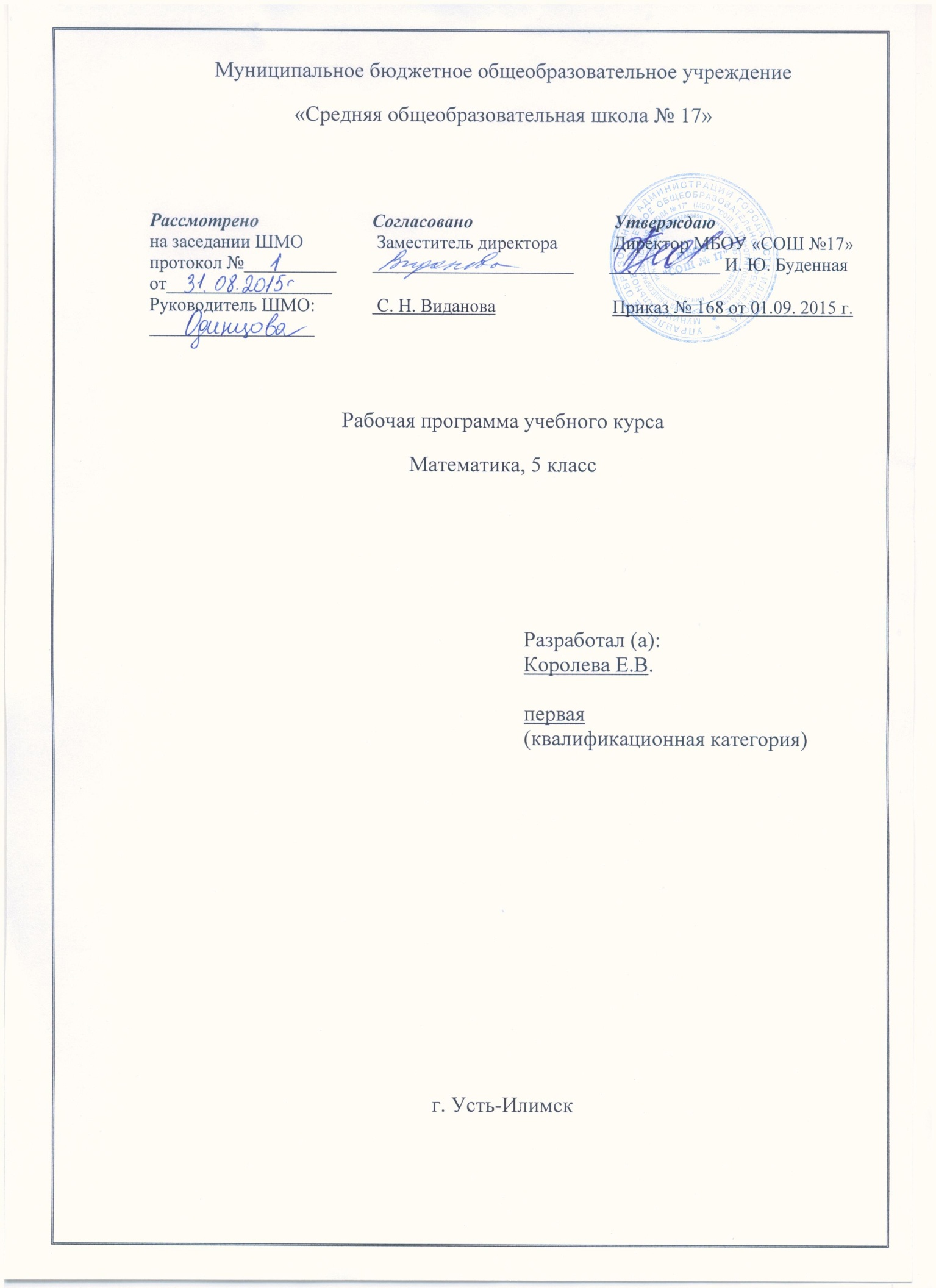 ПОЯСНИТЕЛЬНАЯ ЗАПИСКАРабочая программа учебного курса математики для 5 класса (далее – Рабочая программа) составлена на основе Примерной программы основного общего образования по математике и программы курса математики для учащихся 5-6 классов общеобразовательных учреждений автора В.И Жохова (2010) и рекомендованной Министерством образования РФ с учетом актуальных положений ФГОС нового поколения.Программа рассчитана на 170 часов 5 часов в неделю, в том числе на контрольные работы – 14 часов.  Содержание программы направлено на освоение учащимися знаний, умений и навыков на базовом уровне, что соответствует Образовательной программе школы. Она включает все темы, предусмотренные федеральным компонентом государственного образовательного стандарта основного общего образования по математики и авторской программой учебного курса.Реализация данного учебного предмета планируется с учетом учебно-методического комплекта: Виленкин, Н. Я. Математика. 5 кл. : учебник для общеобразовательных учреждений/ Н. Я. Виленкин, В. И. Жохов, А. С. Чесноков, С. И. Шварцбурд. – М. : Мнемозина, 2011. – 280 с.Рудницкая, В. Н. Математика. 5 кл. : рабочая тетрадь № 1. Натуральные числа / В. Н. Рудницкая.  М. : Мнемозина. 2011.  87 с.Рудницкая, В. Н. Математика. 5 кл. : рабочая тетрадь № 2. Дробные числа / В. Н. Рудницкая.  М. : Мнемозина. 2011.  88 с.Рудницкая, В. Н. Разноуровневые контрольные работы по математике для 5 кл. : В 2 ч. / В. Н. Рудницкая.  М. : Генжер. 2004Чесноков, А. С. Дидактические материалы по математике для 5 класса / А. С. Чесноков, К. И. Нешков.  М. : Академкнига/Учебник, 2011  114 с.Жохов, В. И. Преподавание математики в 5–6-х классах по учебникам: Математика / Н. Я. Виленкин, В. И. Жохов, А.С . Чесноков, С. И. Шварцбурд. Методические рекомендации для учителя. М. : Мнемозина. 2011ОБЩАЯ ХАРАКТЕРИСТИКА КУРСАИзучение математики в основной школе направлено на достижение следующих целей:1) в направлении личностного развития• развитие логического и критического мышления, культуры речи, способности к умственному эксперименту;• формирование у учащихся интеллектуальной честности и объективности, способности к преодолению мыслительных стереотипов, вытекающих из обыденного опыта;• воспитание качеств личности, обеспечивающих социальную мобильность, способность принимать самостоятельные решения;• формирование качеств мышления, необходимых для адаптации в современном информационном обществе;• развитие интереса к математическому творчеству и математических способностей;2) в метапредметном направлении• формирование представлений о математике как части общечеловеческой культуры, о значимости математики в развитии цивилизации и современного общества;• развитие представлений о математике как форме описания и методе познания действительности, создание условий для приобретения первоначального опыта математического моделирования;• формирование общих способов интеллектуальной деятельности, характерных для математики и являющихся основой познавательной культуры, значимой для различных сфер человеческой деятельности;3) в предметном направлении• овладение математическими знаниями и умениями, необходимыми для продолжения обучения в старшей школе или иных общеобразовательных учреждениях, изучения смежных дисциплин, применения в повседневной жизни;• создание фундамента для математического развития, формирования механизмов мышления, характерных для математической деятельности.МЕСТО КУРСА В УЧЕБНОМ ПЛАНЕБазисный учебный (образовательный) план на изучение математики в 5 классе основной школы отводит 5 учебных часов в неделю, всего 170 уроков в год. (Учебное время может быть увеличено до 6 и более уроков в неделю за счет вариативной части Базисного плана).Согласно проекту Базисного учебного (образовательного) плана в 5 классе изучается предмет «Математика» (интегрированный предмет), который включает в себя арифметический материал, элементы алгебры и геометрии, а также элементы вероятностно-статистической линии. ЛИЧНОСТНЫЕ, МЕТАПРЕДМЕТНЫЕ И ПРЕДМЕТНЫЕ РЕЗУЛЬТАТЫ ОСВОЕНИЯ СОДЕРЖАНИЯ КУРСАВ Примерной программе для основной школы, составленной на основе федерального государственного образовательного стандарта определены требования к результатам освоения образовательной программы по математике.Личностными результатами обучения математике в основной школе являются:1) умение ясно, точно, грамотно излагать свои мысли в устной и письменной речи, понимать смысл поставленной задачи, выстраивать аргументацию, приводить примеры и контрпримеры;2) критичность мышления, умение распознавать логически некорректные высказывания, отличать гипотезу от факта;3) представление о математической науке как сфере человеческой деятельности, об этапах ее развития, о ее значимости для развития цивилизации;4) креативность мышления, инициатива, находчивость, активность при решении математических задач;5) умение контролировать процесс и результат учебной математической деятельности;6) способность к эмоциональному восприятию математических объектов, задач, решений, рассуждений.Метапредметными результатами обучения математике в основной школе являются:1) первоначальные представления об идеях и о методах математики как об универсальном языке науки и техники, о средстве моделирования явлений и процессов;2) умение видеть математическую задачу в контексте проблемной ситуации в других дисциплинах, в окружающей жизни;3) умение находить в различных источниках информацию, необходимую для решения математических проблем, и представлять ее в понятной форме; принимать решение в условиях неполной и избыточной, точной и вероятностной информации;4) умение понимать и использовать математические средства наглядности (графики, диаграммы, таблицы, схемы и др.) для иллюстрации, интерпретации, аргументации;5) умение выдвигать гипотезы при решении учебных задач и понимать необходимость их проверки;6) умение применять индуктивные и дедуктивные способы рассуждений, видеть различные стратегии решения задач;7) понимание сущности алгоритмических предписаний и умение действовать в соответствии с предложенным алгоритмом;8) умение самостоятельно ставить цели, выбирать и создавать алгоритмы для решения учебных математических проблем;9) умение планировать и осуществлять деятельность, направленную на решение задач исследовательского характера.Общими предметными результатами обучения математике в основной школе являются:1) овладение базовым понятийным аппаратом по основным разделам содержания; представление об основных изучаемых понятиях (число, геометрическая фигура, уравнение, функция, вероятность) как важнейших математических моделях, позволяющих описывать и изучать реальные процессы и явления;2) умение работать с математическим текстом (анализировать, извлекать необходимую информацию), точно и грамотно выражать свои мысли в устной и письменной речи с применением математической терминологии и символики, использовать различные языки математики, проводить классификации, логические обоснования, доказательства математических утверждений;3) развитие представлений о числе и числовых системах от натуральных до действительных чисел; овладение навыками  устных, письменных, инструментальных вычислений;4) овладение символьным языком алгебры, приемами выполнения тождественных преобразований рациональных выражений, решения уравнений, систем уравнений, неравенств и систем неравенств; умение использовать идею координат на плоскости для интерпретации уравнений, неравенств, систем; умение применять алгебраические преобразования, аппарат уравнений и неравенств для решения задач из различных разделов курса;5) овладение системой функциональных понятий, функциональным языком и символикой; умение использовать функционально-графические представления для описания и анализа реальных зависимостей;6) овладение основными способами представления и анализа статистических данных; наличие представлений о статистических закономерностях в реальном мире и о различных способах их изучения, о вероятностных моделях;7) овладение геометрическим языком, умение использовать его для описания предметов окружающего мира; развитие пространственных представлений и изобразительных умений, приобретение навыков геометрических построений;8) усвоение систематических знаний о плоских фигурах и их свойствах, а также на наглядном уровне — о простейших пространственных телах, умение применять систематические знания о них для решения геометрических и практических задач;9) умение измерять длины отрезков, величины углов, использовать формулы для нахождения периметров, площадей и объемов геометрических фигур;10) умение применять изученные понятия, результаты, методы для решения задач практического характера и задач из смежных дисциплин с использованием при необходимости справочных материалов, калькулятора, компьютера.СОДЕРЖАНИЕ КУРСА МАТЕМАТИКИ В 5 КЛАССЕНатуральные числаДесятичная система счисления. Натуральный ряд. Арифметические действия с натуральными числами. Свойства арифметических действий. Понятие о степени с натуральным показателем. Квадрат и куб числа. Числовые выражения, значение числового выражения. Порядок действий в числовых выражениях, использование скобок. Решение текстовых задач арифметическими способами. Делители и кратные. Наибольший общий делитель, наименьшее общее кратное. Свойства делимости. Признаки делимости на 2, 3, 5, 9, 10. Простые и составные числа. Разложение натурального числа на простые множители. Деление с остаткомДробиОбыкновенные дроби. Основное свойство дроби. Сравнение обыкновенных дробей. Арифметические действия с обыкновенными дробями. Нахождение части от целого и целого по его части. Десятичные дроби. Сравнение десятичных дробей. Арифметические действия с десятичными дробями. Представление десятичной дроби в виде обыкновенной дроби и обыкновенной в виде десятичной. Отношение. Пропорция, основное свойство пропорции. Проценты, нахождение процентов от величины и величины по ее процентам, выражение отношения в процентах. Решение текстовых задач арифметическими способамиИзмерения, приближения, оценки. Зависимость между величинамиЕдиницы измерения длины, площади, объема, массы, времени, скорости. Примеры зависимостей между величинами скорость, время, расстояние; производительность, время, работа; цена, количество, стоимость и др. Представление зависимостей в виде формул. Вычисления по формулам. Решение текстовых задач арифметическими способами.Элементы алгебрыИспользование букв для обозначения чисел, для записи свойств арифметических действий. Буквенные выражения (выражения с переменными). Числовое значение буквенного выражения. Уравнение, корень уравнения. Нахождение неизвестных компонентов арифметических действий.Описательная статистика. Вероятность. Комбинаторика. МножестваПредставление данных в виде таблиц, диаграмм. Понятие о случайном событии. Достоверное и невозможное события. Сравнение шансов. Решение комбинаторных задач перебором вариантов. Множество, элемент множества. Пустое множество. Подмножество. Объединение и пересечение множеств. Иллюстрация отношений между множествами с помощью диаграмм Эйлера-Венна.Наглядная геометрияНаглядные представления о фигурах на плоскости: прямая, отрезок, луч, угол, ломаная, многоугольник, правильный многоугольник, окружность, круг. Четырехугольник, прямоугольник, квадрат. Треугольник, виды треугольников. Изображение геометрических фигур. Взаимное расположение двух прямых. Взаимное расположение двух окружностей. Взаимное расположение прямой и окружности. Длина отрезка, ломаной. Периметр многоугольника. Единицы измерения длины. Измерение длины отрезка, построение отрезка заданной длины. Угол. Виды углов. Градусная мера угла. Измерение и построение углов с помощью транспортира. Понятие площади фигуры, единицы измерения площади. Площадь прямоугольника, квадрата. Равновеликие фигуры. Наглядные представления о пространственных фигурах: куб, параллелепипед. Изображение пространственных фигур. Примеры сечений. Понятие объема, единицы объема. Объем прямоугольного параллелепипеда, куба. Понятие о равенстве фигур. Центральная, осевая и зеркальная симметрии. Изображение симметричных фигур.ПЛАНИРУЕМЫЕ РЕЗУЛЬТАТЫ ИЗУЧЕНИЯ КУРСА МАТЕМАТИКИ В 5 КЛАССЕдолжны знать/понимать: сущность понятия алгоритма, приводить примеры алгоритмов;как используются математические формулы и уравнения, примеры их применения для решения математических и практических задач; как потребности практики привели математическую науку к необходимости расширения понятия числа;понятия десятичной и обыкновенной дробей, правила выполнения действий с десятичными дробями, обыкновенными дробями с одинаковыми знаменателями, понятие процента;понятия «уравнение» и «решение уравнения»смысл алгоритма округления десятичных дробей;переместительный, распределительный и сочетательный законы;понятие среднего арифметического;понятие натуральной степени числа,определение прямоугольного параллелепипеда и куба, формулы для вычисления длины окружности и площади круга;должны уметь:выполнять арифметические действия с десятичными дробями (в том числе устное сложение и вычитание десятичных дробей с двумя знаками);выполнять сложение и вычитание обыкновенных дробей, имеющих общий знаменатель;переходить из одной формы записи чисел к другой, представлять десятичную дробь в виде обыкновенной и в простейших случаях обыкновенную в виде десятичной, проценты в виде дроби и дробь в виде процентов, округлять целые числа и десятичные дроби;выполнять прикидку и оценку значений числовых выражений;выполнять действия с числами разного знака;пользоваться основными единицами длины, массы, времени, площади, выражать более крупные единицы через мелкие и наоборот;находить значения степеней с натуральными показателями;решать линейные уравнения;изображать числа точками на координатной прямой;решать текстовые задачи на дроби и проценты;вычислять объемы прямоугольного параллелепипеда и куба, находить длину окружности и площадь круга.ФОРМЫ КОНТРОЛЯ ЗНАНИЙУсвоение курса математики в настоящее время требует уровневой дифференциации в обучении. В основе которой, во-первых, обязательное достижение всеми учащимися уровня обязательной подготовки, во-вторых, создание условий для усвоения материала на более высоких уровнях теми, кто проявляет интерес к математике и желание освоить больше.Используются все виды контроля: текущий, рубежный, промежуточный, итоговый.Индивидуальная форма контроля целесообразна в том случае, если требуется выяснить индивидуальные способности и возможности отдельных учащихся. На индивидуальный опрос требуется много времени, поэтому нет возможности проводить его часто. Он целесообразен для учащихся пропустивших много занятий или показавших результат контрольной работы не соответствующий его текущим оценкам.Групповая форма организации контроля применяется при повторении с целью обобщения и систематизации учебного материала  при выделении приёмов и методов решения задач, при акцентировании внимания учащихся на наиболее рациональных способах выполнения заданий, на лучшем из вариантов доказательства теоремы и т.п. Показательна в этом случае устная контрольная работа по карточкам, она позволяет повторить довольно быстро какую-то небольшую тему и оценить её усвоение большим количеством учащихся или для получения обратной связи. Её можно проводить по окончании изучения определённой темы.Математический диктант также используется как для контроля пройденного материала, так и для актуализации прежних знаний. В этом случае хорошо включить один из вопросов по ещё не пройденному материалу. Обязательно поощрить того, кто даст на него правильный ответ.Проводятся также обобщающие уроки по технологии позиционного обучения, уроки-игры в командах и парах. Эта форма контроля относится к нетрадиционным формам. При этой форме контроля оценивается работа всей группы или команды в целом, и каждый участник получает оценку заработанную всей командой. При таком подходе воспитывается ответственность за товарища, умение работать в группе над одной задачей, способность самостоятельно распределить нагрузку по силам среди участников группы, находчивость, смекалка, способность применить знания, полученные на уроках в нестандартной ситуации. Такие уроки контроля не стоит проводить часто, но два - три урока за четверть заметно активизируют познавательную деятельность учащихся. Фронтальный контроль полезен для проверки правильности восприятия и понимания учебного материала, качества словесного, предметного графического оформления, степени закрепления в памяти.Текущий контроль важен в течение всего обучения, на каждом уроке, причём на каждом его этапе. Это самостоятельные работы,  тесты, устные опросы; математическое лото, кроссворды и ребусы; задания «Найди ошибку», «Истинно – ложно» с использованием сигнальных карточек, система плюсов-минусов, проверка самоподготовки. Оценивание при текущем контроле оказывает огромное воспитательное воздействие. Объективная оценка может поддержать, подбодрить ученика, поспешно выставленная – задержать, затормозить. Так оценку правильнее ставить за работу в течение всего урока, а не за единичный ответ.Тематический контроль в виде контрольных работ по вариантам, тестирования по индивидуальным тестам, зачёт по карточкам или билетам служит для выставления оценок за четверть, полугодие, учебный год. На зачётном уроке сочетаются индивидуальная и групповая формы работы. Основное преимущество бригадного способа зачёта – чёткая схема опроса: понятно кто и  кого должен опрашивать. Кроме того, менее успевающие ученики имеют возможность прослушать отчёт бригадира и одной - двух пар. При этом ученики опрашивают даже строже, чем учитель.Итоговый контроль носит специализированный характер. Он проводится в формате ГИА и ЕГЭ.КРИТЕРИИ ОЦЕНКИ ЗНАНИЙ И УМЕНИЙ УЧАЩИХСЯ	Учитель оценивает знания и умения учащихся с учетом их индивидуальных особенностей.Содержание и объем материала, подлежащего проверке, определяется программой.Основными формами проверки знаний и умений учащихся по математике являются письменная контрольная работа и устный опрос.Среди погрешностей выделяются ошибки и недочеты.Задания для устного и письменного опроса учащихся состоят из теоретических вопросов и задач.Оценка ответа учащегося при устном и письменном опросе проводится по пятибалльной системе, т.е. за ответ выставляется одна из отметок: 2 (неудовлетворительно), 3 (удовлетворительно), 4 (хорошо), 5 (отлично).Учитель может повысить отметку за оригинальный ответ на вопрос или оригинальное решение задачи, которые свидетельствуют о высоком математическом развитии учащегося, за решение более сложной задачи или ответ на более сложный вопрос, предложенные учащемуся дополнительно после выполнения им заданий.ОЦЕНКА УСТНЫХ ОТВЕТОВ УЧАЩИХСЯОтвет оценивается отметкой «5», если ученик:полно раскрыл содержание материала в объеме, предусмотренном программой и учебником;изложил материал грамотным языком в определенной логической последовательности, точно используя математическую терминологию и символику;правильно выполнил рисунки, чертежи, графики, сопутствующие ответу;показал умение иллюстрировать теоретические положения конкретными примерами, применять их в новой ситуации при выполнении практического задания;продемонстрировал усвоение ранее изученных сопутствующих вопросов, сформированность и устойчивость используемых при ответе умений и навыков;отвечал самостоятельно без наводящих вопросов учителя.Возможны одна-две неточности при освещении второстепенных вопросов или в выкладках, которые ученик легко исправил по замечанию учителя.Ответ оценивается отметкой «4», если он удовлетворяет в основном требованиям на оценку «5», но при этом имеет один из недостатков:в изложении допущены небольшие пробелы, не исказившие математическое содержание ответа;допущены один-два недочета при освещении основного содержания ответа, исправленные по замечанию учителя;допущены ошибка или более двух недочетов при освещении второстепенных вопросов или в выкладках, легко исправленные по замечанию учителя.Отметка «3» ставится в следующих случаях:неполно или непоследовательно раскрыто содержание материала, но показано общее понимание вопроса и продемонстрированы умения, достаточные для дальнейшего усвоения программного материала;имелись затруднения или допущены ошибки в определении понятий, использовании математической терминологии, чертежах, выкладках, исправленные после нескольких наводящих вопросов учителя;ученик не справился с применением теории в новой ситуации при выполнении практического задания, но выполнил задания обязательного уровня сложности по данной теме;при знании теоретического материала выявлена недостаточная сформированность основных умений и навыков.Отметка «2» ставится в следующих случаях:не раскрыто основное содержание учебного материала;обнаружено незнание или непонимание учеником большей или наиболее важной части учебного материала;допущены ошибки в определении понятий, при использовании математической терминологии, в рисунках, чертежах или графиках, в выкладках, которые не исправлены после нескольких наводящих вопросов учителя.ученик обнаружил полное незнание и непонимание изучаемого учебного материала или не смог ответить ни на один из поставленных вопросов по изучаемому материалу.ОЦЕНКА ПИСЬМЕННЫХ КОНТРОЛЬНЫХ РАБОТ УЧАЩИХСЯОтметка «5» ставится, если:работа выполнена полностью;в логических рассуждениях и обосновании решения нет пробелов и ошибок;в решении нет математических ошибок (возможна одна неточность, описка, не являющаяся следствием незнания или непонимания учебного материала).Отметка «4» ставится, если:работа выполнена полностью, но обоснования шагов решения недостаточны (если умение обосновывать рассуждения не являлось специальным объектом проверки);допущена одна ошибка или два-три недочета в выкладках, рисунках, чертежах или графиках (если эти виды работы не являлись специальным объектом проверки).Отметка «3» ставится, если:допущены более одной ошибки или более двух-трех недочетов в выкладках, чертежах или графиках, но учащийся владеет обязательными умениями по проверяемой теме.Отметка «2» ставится, если допущены существенные ошибки, показавшие, что учащийся не владеет обязательными умениями по данной теме в полной мере.При проведении уроков математики в 5 классе  необходимо использование следующих  технологий:Личностно-ориентированные технологии.Технологию разноуровневого (дифференцированного) обученияДиалогические технологии.КСОТехнологии проблемного обучения.  (исследовательский метод).Коммуникативно-информационные технологии.Технология учебно-игровой деятельности.Технология проектной деятельности.Тематическое планирование предусматривает организацию работы как со слабоуспевающими детьми, так и с одаренными.При работе со слабоуспевающими учащимися предусмотрено использование следующих приемов, методов и форм работы:Выявление слабоуспевающих через анализ срезовых работ в начале учебного годаПрименение заданий различной степени трудностиРабота в парах переменного состава, работа в группах, взаимообучениеИспользование экспресс-тестовИндивидуальные задания с применением карточек-инструкцийКарточки-задания на домИндивидуальные и групповые консультацииИспользование межпредметных связейСамостоятельная работаИндивидуальная домашняя работаРабота с учебной, дополнительной литературойРазработка мультимедийных презентаций, творческих проектов, рефератовИспользование интерактивных занятий с использованием мультимедийного учебникаРабота с одаренными детьми предусматривает внутреннюю дифференциацию, использование личностно-ориентированных методов обучения, нетрадиционные формы работы, тренинги, исследовательские и творческие задания. Во внеурочной деятельности предполагается привлечение ребят к участию в олимпиадах, конкурсах, турнирах, интерактивных играх и т.д.МЕТОДИЧЕСКИЕ ПОСОБИЯ ДЛЯ УЧИТЕЛЯ:Абдрашитов Б.М. Учитесь мыслить нестандартно»: книга для учащихся. М. Просвещение: АО «Учебная литература» 1996. Виленкин Н.Я. Математика. 5 класс. Учебник для общеобразовательных учреждений.  Изд. «Мнемозина»  М.,  2013.Дорофеев Г. В. и др.  Оценка качества подготовки выпускников основной школы по математике.  М., «Дрофа», 2001.Жохов В.И., Преподавание математики в 5 и 6 классах.- М. Мнемозина, 2004-2007. Жохов В.И.,. "Математика" 5-6 кл. Программа. М. Мнемозина, 2009Концепция математического образования (проект)//Математика в школе.-  2000. – № 2. – с.13-18.Концепция модернизации российского образования на период до 2010// «Вестник образования» -2002- № 6 - с.11-40.Кривоногов В.В. Нестандартные задания по математике: 5-11 классы.- М. Издательство «Первое сентября» 2003. Кузнецова Г.М., Миндюк Н.Г.  Программы для общеобразовательных школ, гимназий, лицеев. Математика 5 – 11 классы. М., «Дрофа», 2002.Миндюк М.Б., Рудницкая В.Н. Математика; Рабочая тетрадь для 5 класса. М.4Генжер, 2004-2008Стандарт основного общего образования по математике//«Вестник образования» -2004 - № 12 - с.107-119.Чесноков А.С., Нешков К.И. Дидактические материалы по математике для 5 класса.-М. Просвещение, 1990-2000. Шарыгин И.Ф., Шевкин К.И. Математика. Задачи на смекалку. Учебное пособие для 5-6 классов общеобразовательных учреждений. – М. Просвещение, 1995-1996.ИНТЕРНЕТ-РЕСУРСЫhttp://pedsovet.su/ - педагогическое сообщество Екатерины Пашковой; http://pedsovet.org/ - Всероссийский интернет-педсовет; http://it-n.ru/ - сеть творческих учителей; http://viki.rdf.ru/ - детские электронные презентации и клипы; http://www.rusedu.ru/ - архив учебных программ и презентаций;http://www.uroki.net/ - всё для учителя - всё бесплатно; http://www.uchportal.ru/ - учительский портал; http://www.nachalka.com/ - сайт учителей начальной школы;http://festival.1september.ru/ - Фестиваль пед. идей "Открытый урок";http://www.intergu.ru/- множество презентаций, разработок уроков и внеклассных мероприятий, шаблоны для оформления презентаций;www.alleng.ru – сайт информационных ресурсов;http://school-collection.edu.ru – Единая коллекция ЦОР ;http://www.ug.ru - сайт «Учительской газеты»; http://www.kinder.ru/default.htm - Интернет для детей;http://www.km.ru – портал компании «Кирилл и Мефодий». http://catalog.iot.ru – каталог  интернет - ресурсов по образованию; http://nsportal.ru/  - социальная сеть работников образования;sci-lib.com — Большая электронная библиотека книг по физике, математике, медицине, химии, биологии;aleria.net — Большая библиотека книг по естественным наукам.Учебно-тематический планКалендарно-тематический планРазделТемаКоличество часовВ том числе, контр. раб.Фаза постановки и решения системы учебных задачФаза постановки и решения системы учебных задачФаза постановки и решения системы учебных задачФаза постановки и решения системы учебных задачIНатуральные числа и шкалы181IIСложение и вычитание натуральных чисел202IIIУмножение и деление натуральных чисел212IVПлощади и объемы151VОбыкновенные дроби262VIДесятичные дроби. Сложение и вычитание десятичных дробей131VIIУмножение и деление десятичных дробей252VIIIИнструменты для вычислений и измерений152Рефлексивная фазаРефлексивная фазаРефлексивная фазаРефлексивная фазаIXИтоговое повторение, демонстрация личных достижений учащихся171РезервИтого17014№п/пТема урокаОсновное содержание темы, термины и понятияТип урока/Формы работыПредметный результатПознавательные УУДРегулятивные УУДКоммуникативные УУДФорма контроляДомашнее заданиеКалендарные срокиПримечанияФаза постановки и решения системы учебных задачФаза постановки и решения системы учебных задачФаза постановки и решения системы учебных задачФаза постановки и решения системы учебных задачФаза постановки и решения системы учебных задачФаза постановки и решения системы учебных задачФаза постановки и решения системы учебных задачФаза постановки и решения системы учебных задачФаза постановки и решения системы учебных задачФаза постановки и решения системы учебных задачФаза постановки и решения системы учебных задачФаза постановки и решения системы учебных задач                                                              "В математике нет символов для неясных мыслей"                                                                 Натуральные числа и шкалы                                                              "В математике нет символов для неясных мыслей"                                                                 Натуральные числа и шкалы                                                              "В математике нет символов для неясных мыслей"                                                                 Натуральные числа и шкалы                                                              "В математике нет символов для неясных мыслей"                                                                 Натуральные числа и шкалы                                                              "В математике нет символов для неясных мыслей"                                                                 Натуральные числа и шкалы                                                              "В математике нет символов для неясных мыслей"                                                                 Натуральные числа и шкалы                                                              "В математике нет символов для неясных мыслей"                                                                 Натуральные числа и шкалы                                                              "В математике нет символов для неясных мыслей"                                                                 Натуральные числа и шкалы                                                              "В математике нет символов для неясных мыслей"                                                                 Натуральные числа и шкалы                                                              "В математике нет символов для неясных мыслей"                                                                 Натуральные числа и шкалы                                                              "В математике нет символов для неясных мыслей"                                                                 Натуральные числа и шкалы18 ч11Обозначение натуральных чиселЦифры и числа. Множество натуральных чисел. Классы и разряды. Большие числа. Порядок действий. Составление выражений при решении задач. Урок изучения и первичного закрепления новых ЗУН, СУД/ Эвристическая беседаОписывают свойства натурального ряда. Читают и записывают натуральные числа, сравнивают и упорядочивают их.  Выбирают и располагают элементы в соответствии с заданными условиями. Подсчитывают количество возможных комбинаций элементовВыделяют и формулируют познавательную цель. Анализируют объект, выделяя существенные и несущественные признакиПредвосхищают результат и уровень усвоенияПланируют общие способы работы. Умеют (или развивают способность) с помощью вопросов добывать недостающую информациюИндивидуальная. Устный опрос по карточкамСтр. 9, № 23, 2822Обозначение натуральных чиселНатуральные числа, чтение и запись, десятичная система счисления, римская нумерация.Урок закрепления и совершенствования ЗУН, СУД/ ПрактикумЧитают и записывают натуральные числаПередают содержание в сжатом, выборочном или развернутом видеРаботают по составленному плану, используют наряду с основными и дополнительные средстваУмеют при необходимости отстаивать точку зрения, аргументируя ее, подтверждая фактамиИндивидуальная. Устный опрос по карточкамСтр. 9, № 24, 2933Решение упражнений по теме "Обозначение натуральных чисел"Входная контрольная работа.Десятичная система счисления. Другие системы счисления. Натуральный ряд. Знакомство с комбинаторными методами (размещение с повторениями)Урок комплексного применения ЗУН, СУДЧитают и записывают натуральные числаДелают предположение об информации, которая нужна для решения предметной учебной задачиСоставляют план выполнения заданий совместно с учителемУмеют принимать точку зрения другогоИндивидуальная. ТестированиеСтр. 9, № 25, 30 (а, б)44Отрезок. Длина отрезка.Отрезок. Обозначение отрезков. Измерение длин. Сравнение длин отрезков, нахождение/построение отрезков, равных даннымУрок изучения и первичного закрепления новых ЗУН, СУД/ Эвристическая беседаРаспознают на чертежах, рисунках, в окружающем мире геометрические фигуры, конфигурации фигур (плоские и пространственные). Измеряют с помощью инструментов и сравнивают длины отрезков и величины углов. Строят логические цепи рассуждений. Выбирают основания и критерии для сравнения, сериации, классификации объектовСличают способ и результат своих действий с заданным эталоном, обнаруживают отклонения и отличия от эталонаВступают в диалог, участвуют в коллективном обсуждении проблем, учатся владеть монологической и диалогической формами речи в соответствии с грамматическими и синтаксическими нормамиИндивидуальная. Устный опрос по карточкамСтр. 15, № 65; стр. 16, № 7255Отрезок. Длина отрезка. Построение отрезков в соответствии с заданными условиями. Составление геометрических фигур из заданных отрезков. Перестановки и размещенияУрок закрепления и совершенствования ЗУН, СУД/ ПрактикумПриводят примеры аналогов геометрических фигур в окружающем мире. Изображают геометрические фигуры на клетчатой бумаге. Решают задачи на нахождение длин отрезков, периметров многоугольниковВыдвигают и обосновывают гипотезы, предлагают способы их проверки. Строят логические цепи рассужденийВносят коррективы и дополнения в способ своих действий в случае расхождения эталона, реального действия и его продуктаРаботают в группе. Адекватно используют речевые средства для аргументации своей позиции. Умеют слушать и слышать друг другаИндивидуальная. Математический диктантСтр. 15, № 66, 7066ТреугольникТреугольник. Многоугольник. Точки. Расположение точек по отношению к геометрическим фигурам. Построение треугольников и многоугольников в соответствии с заданными условиями. Измерение длин сторонУрок комплексного применения ЗУН, СУДСтроят треугольник, многоугольник, идентифицируют геометрические фигуры при изменении их положения на плоскостиЗаписывают выводы в виде "если ..., то..."Определяют цель учебной деятельности, ищут средства её осуществленияУмеют организовывать учебное взаимодействие в группеИндивидуальная. Устный опрос по карточкамСтр. 15, № 68  (а, б); стр.16, № 7377ТреугольникПереход от одних единиц измерения к другим. Построение многоугольника и измерение длины его стороны. Решение задач, выполнение действийУрок комплексного применения ЗУН, СУДСтроят треугольник, многоугольник, называют его элементы; переходят от одних единиц измерения к другимПередают содержание в сжатом, выборочном или развернутом видеОпределяют цель учебной деятельности, ищут средства её осуществленияУмеют высказывать свою точку зрения и её обосновывать, приводя аргументыИндивидуальная. Устный опрос по карточкамСтр. 16, № 71, 74 (а, в)88Плоскость. Прямая. ЛучПлоскость. Прямая, как результат пересечения двух плоскостей. Единственность прямой, проведенной через две точки. Пересечение прямых. Луч. Начало лучаУрок изучения и первичного закрепления новых ЗУН, СУД/ Эвристическая беседаМоделируют геометрические объекты, используя бумагу, пластилин, проволоку и др. Изображают геометрические фигуры и их конфигурации от руки и с использованием чертежных инструментовВыделяют объекты и процессы с точки зрения целого и частей. Выбирают вид графической модели, адекватной выделенным смысловым единицамСоставляют план и последовательность действийС достаточной полнотой и точностью выражают свои мысли в соответствии с задачами и условиями коммуникацииИндивидуальная. Математический диктантСтр. 20, № 99 (устно), 100, 101 99Плоскость. Прямая. ЛучВзаимное расположение точек, прямых, плоскостей. Возможные комбинации расположения, пересечение и объединение множеств точекУрок закрепления и совершенствования ЗУН, СУД/ ПрактикумРаспознают на чертежах, рисунках, в окружающем мире геометрические фигуры, конфигурации фигур (плоские и пространственные)Выражают смысл ситуации различными средствами (рисунки, символы, схемы, знаки)Сличают свой способ действия с эталономРаботают в группе. Используют адекватные языковые средства для отображения своих мыслей и побужденийИндивидуальная. Устный опрос по карточкамСтр. 20, № 103, 104 1010Решение упражнений по теме "Плоскость. Прямая. Луч"Плоскость, прямая, точка, отрезок и треугольник. Определение видов многоугольников. Решение текстовых задачУрок комплексного применения ЗУН, СУДОписывают свойства геометрических фигур; моделируют разнообразные ситуации расположения объектов на плоскостиПреобразовывают модели с целью выявления общих законов, определяющих предметную областьВ диалоге с учителем совершенствуют критерии оценки и пользуются ими в ходе оценки и самооценкиУмеют при необходимости отстаивать точку зрения, аргументируя ееИндивидуальная. ТестированиеСтр. 20, № 102, 1051111Шкалы и координатыИзмерение различных величин. Измерительные инструменты. Шкалы. Деления, цена деления. Урок закрепления и совершенствования ЗУН, СУД/ Эвристическая беседаИзмеряют с помощью инструментов и сравнивают длины отрезков. Выражают одни единицы измерения длин через другиеВыделяют количественные характеристики объектов, заданные словамиСличают способ и результат своих действий с заданным эталоном, обнаруживают отклонения от эталонаУмеют (или развивают способность) брать на себя инициативу в организации совместного действияИндивидуальная. Устный опрос по карточкамСтр. 26, № 137, 138; стр.27, № 144 (а) Модуль "Учись учиться"1212Шкалы и координатыКоординаты. Координатный луч. Измерение расстояний между точками с помощью координатного луча. Сравнение длин отрезковУрок закрепления и совершенствования ЗУН, СУД/ ПрактикумИзображают координатный луч, находят координаты изображенных на нем точек и изображают точки с заданными координатамиВыбирают знаково-символические средства для построения модели. Умеют выбирать обобщенные стратегии решения задачиОценивают  достигнутый  результатОбмениваются знаниями между членами группы для принятия эффективных совместных решенийИндивидуальная. Математический диктантСтр.27, № 143, 144 (б)1313Решение упражнений по теме "Шкалы и координаты"Указание числа, соответствующего точкам на шкале. Изображение точек на координатном лучеУрок комплексного применения ЗУН, СУДСтроят координатный луч; отмечают на нем точки по заданным координатам; переходят от одних единиц к другимЗаписывают выводы в виде "если ..., то..."Работают по составленному плану, используют наряду с основными и дополнительные средства (справочная литература, средства ИКТ)Умеют слушать других, принять другую точку зрения, изменить свою точку зренияИндивидуальная. Самостоятельная работаСтр.26, № 139, 140, 1421414Меньше или большеСравнение чисел с одинаковым количеством знаков. Сравнение чисел по расположению на координатной прямой. Двойные неравенстваУрок изучения и первичного закрепления новых ЗУН, СУД/ Эвристическая беседаСравнивают натуральные числа. Записывают результаты сравнения. Отмечают на координатном луче числа, заданные буквенными неравенствамиВыражают смысл ситуации различными средствами (рисунки, символы, схемы, знаки)Вносят коррективы и дополнения в способ своих действийВступают в диалог, учатся владеть разными формами речи в соответствии с грамматическими и синтаксическими нормамиИндивидуальная. Устный опрос по карточкамСтр. 31, № 168 (устно), 171, 172 1515Меньше или большеСортировка по возрастанию и убыванию. Текстовые задачи, содержащие условия "меньше на.." или "больше на..."Урок закрепления и совершенствования ЗУН, СУД/ ПрактикумРешают задачи с использованием неравенств. Используют координатный луч для записи условия, решения и ответа задачи Выполняют операции со знаками и символами. Выражают структуру задачи разными средствамиСличают способ и результат своих действий с заданным эталоном, обнаруживают отклоненияОпределяют цели и функции участников, учатся брать на себя инициативу в организации совместного действияИндивидуальная. Устный опрос по карточкамСтр. 31, № 173, 174; стр.32, №1791616Решение упражнений по теме "Меньше или больше"Сравнение натуральных чисел. Сравнение объектов, параметры которых выражаются с помощью натуральных чисел. Построение прямых, отрезков, лучей и точек: определение их взаимного расположенияУрок комплексного применения ЗУН, СУД/ Игра-сказкаОписывают свойства натурального ряда. Исследуют простейшие числовые закономерности, проводят числовые эксперименты (в том числе с использованием калькулятора, компьютера)Выражают структуру задачи разными средствами. Выбирают, сопоставляют и обосновывают способы решения задачиОсознают качество и уровень усвоенияУстанавливают рабочие отношения, учатся эффективно сотрудничать и способствовать продуктивной кооперацииИндивидуальная. Устный опрос по карточкамСтр. 31, № 170; стр.32, № 178, 180 (а)Модуль "Там на неведомых дорожках"1717Решение упражнений по теме "Меньше или больше"Десятичная система счисления. Другие системы счисления. Натуральный ряд. Порядок действий. Координатная прямая. Плоскость, прямая, точка, отрезок и треугольник. Решение текстовых задачУрок обобщения и систематизации ЗУН, СУД/ Моделирующая играМоделируют несложные зависимости с помощью формул; выполняют вычисления по формулам. Используют знания о зависимостях между величинами (скорость, время, расстояние; работа, производительность, время и т.п.) при решении текстовых задачСтруктурируют знания. Осознанно и произвольно строят речевые высказывания в устной и письменной форме. Строят логические цепи рассужденийВыделяют и осознают то, что уже усвоено и что еще подлежит усвоению, осознают качество и уровень усвоенияРазвивают умение интегрироваться в группу сверстников и строить продуктивное взаимодействие со сверстниками и взрослымиИндивидуальная. Самостоятельная работаСтр.32, № 177, 181Модуль "Учись учиться"1818Контрольная работа № 1Построение отрезков заданной длины. Изображение прямых, лучей, отрезков и точек. Сравнение натуральных чиселУрок контроля ЗУН и СУДДемонстрируют умение решать задачи, применяя знание свойств натурального ряда, умение изображать заданные геометрические фигурыВыбирают наиболее эффективные способы решения задачи в зависимости от конкретных условийОсознают качество и уровень усвоения. Оценивают  достигнутый  результатРегулируют собственную деятельность посредством письменной речиИндивидуальная. Самостоятельная работаСложение и вычитание натуральных чиселСложение и вычитание натуральных чиселСложение и вычитание натуральных чиселСложение и вычитание натуральных чиселСложение и вычитание натуральных чиселСложение и вычитание натуральных чиселСложение и вычитание натуральных чиселСложение и вычитание натуральных чиселСложение и вычитание натуральных чиселСложение и вычитание натуральных чиселСложение и вычитание натуральных чисел20 ч191Сложение натуральных чиселНазвания компонентов (слагаемые) и результата (сумма) сложения. Сложение с помощью координатного луча. Решение задач на сложение натуральных чисел Урок изучения и первичного закрепления новых ЗУН, СУД/ Эвристическая беседаСкладывают натуральные числа, прогнозируют результат вычисленияПередают содержание в сжатом, выборочном или развернутом видеОпределяют цель учебной деятельности, осуществляют поиск средств её достиженияУмеют принимать точку зрения другогоИндивидуальная. Устный опрос по карточкамСтр. 39, № 229; стр.41, № 239202Сложение натуральных чиселРешение текстовых задач, задач на сложение временных отрезков, длин, объемов, площадей и массУрок закрепления и совершенствования ЗУН, СУД/ ПрактикумАнализируют и осмысливают текст задачи, переформулируют условие, извлекают необходимую информациюМоделируют условие с помощью схем, рисунков, реальных предметов; строят логическую цепочку рассужденийКритически оценивают полученный ответ, осуществляют самоконтроль, проверяя ответ на соответствие условиюРаботают в группе. Описывают содержание совершаемых действий с целью ориентировки предметно-практической или иной деятельностиИндивидуальная. Математический диктантСтр. 40, № 230, 231213Свойства сложения натуральных чиселПереместительное и сочетательное свойства сложения. Демонстрация свойств сложения с помощью координатного лучаУрок изучения и первичного закрепления новых ЗУН, СУД/ Эвристическая беседаФормулируют свойства арифметических действий;  преобразовывают на их основе числовые выраженияВыбирают знаково-символические средства для построения модели. Выполняют операции со знаками и символамиСтавят учебную задачу на основе соотнесения того, что уже усвоено, и того, что еще неизвестноС достаточной полнотой и точностью выражают свои мысли в соответствии с задачами и условиями коммуникацииИндивидуальная. Устный опрос по карточкамСтр. 40, № 232, 233, 238224Свойства сложения натуральных чиселУрок комплексного применения ЗУН, СУДИспользуют различные приемы проверки правильности нахождения значения числового выраженияДелают предположения об информации, которая нужна для решения учебной задачи Определяют цель учебной деятельности, осуществляют поиск средств её достиженияУмеют отстаивать точку зрения, аргументируя ее, подтверждать аргументы фактамиИндивидуальная. Самостоятельная работаСтр. 40, № 236; стр.41, № 240 (а, б)235ВычитаниеРазность, вычитаемое и уменьшаемое. Свойство вычитания суммы из числа. Свойство вычитания числа из суммыУрок изучения и первичного закрепления новых ЗУН, СУДФормулируют свойства арифметических действий; преобразовывают на их основе числовые выраженияВыражают смысл ситуации различными средствами (рисунки, символы, схемы, знаки)Составляют план и последовательность действийУчатся с помощью вопросов добывать недостающую информациюИндивидуальная. Устный опрос по карточкамСтр. 48, № 288, 291246ВычитаниеВычитание на координатном луче. Решение текстовых задачУрок закрепления и совершенствования ЗУН, СУД/ ПрактикумАнализируют и осмысливают текст задачи, переформулируют условие, извлекают необходимую информациюМоделируют условие с помощью схем, рисунков, реальных предметов; строят логическую цепочку рассужденийКритически оценивают полученный ответ, проверяют его на соответствие условиюРаботают в группе. Учатся аргументировать и отстаивать свою точку зрения. Индивидуальная. Математический диктантСтр. 48, № 290, 292257Решение упражнений по теме "Вычитание"Сложение и вычитание натуральных чисел. Способы вычисления площадей заданных фигур. Сложение и вычитание с помощью координатного лучаУрок комплексного применения ЗУН, СУДВыполняют вычисления, применяя свойства арифметических действий. Выражают одни единицы измерения площади в других единицахСтруктурируют знания. Осознанно и произвольно строят речевые высказывания в устной и письменной форме. Строят логические цепи рассужденийВносят коррективы и дополнения в способ своих действийС достаточной полнотой и точностью выражают свои мысли в соответствии с задачами и условиями коммуникацииИндивидуальная. ТестированиеСтр. 48, № 286, 296 (а, в)268Решение упражнений по теме "Вычитание"Применение свойств сложения и вычитания при нахождении значений выражений и решении текстовых задачУрок обобщения и систематизации ЗУН, СУДОсознанно применяют свойства сложения и вычитания при решении текстовых задач и нахождении значений выраженийУстанавливают причинно-следственные связи. Составляют целое из частей, самостоятельно достраивая, восполняя недостающие компонентыВносят коррективы и дополнения в способ своих действийУмеют представлять конкретное содержание и сообщать его в письменной и устной формеИндивидуальная. Самостоятельная работаСтр. 48, № 295, 296 (б, г)279Контрольная работа № 2Сложение и вычитание многозначных чисел в пределах миллиона. Применение свойств сложения и вычитанияУрок контроля  ЗУН, СУДДемонстрируют умение решать задачи, применяя свойства сложения и вычитания; складывать и вычитать многозначные числаВыбирают наиболее эффективные способы решения задачи в зависимости от конкретных условийОсознают качество и уровень усвоения. Оценивают  достигнутый  результатОписывают содержание совершаемых действийИндивидуальная. Самостоятельная работа2810Числовые и буквенные выраженияЧисловые и буквенные выражения. Значения букв, значение выражения. Составление буквенных выраженийУрок изучения и первичного закрепления новых ЗУН, СУДЧитают и записывают буквенные выражения, составляют буквенные выражения по условиям задачВыбирают знаково-символические средства для построения моделиСамостоятельно формулируют познавательную цель и строят действия в соответствии с нейУмеют (или развивают способность) с помощью вопросов добывать недостающую информациюИндивидуальная. Устный опрос по карточкамСтр. 53, № 328, 3292911Числовые и буквенные выраженияСоставление числовых и буквенных выражений. Изображение на координатном луче точек, координаты которых заданы буквенными выражениямиУрок закрепления и совершенствования ЗУН, СУДЧитают и записывают буквенные выражения, составляют буквенные выражения по условиям задач. Вычисляют числовое значение буквенного выражения при заданных значениях буквВыполняют операции со знаками и символами. Самостоятельно создают алгоритмы деятельности при решении проблем творческого и поискового характераСличают способ и результат своих действий с заданным эталоном, обнаруживают отклонения и отличия от эталонаОбмениваются знаниями между членами группы, учатся эффективно сотрудничать и способствовать продуктивной кооперацииИндивидуальная. Математический диктантСтр. 53, № 330, 331, 3323012Решение упражнений по теме "Числовые и буквенные выражения"Составление выражений для решения задачи. Решение задач на нахождение длин отрезков, периметра треугольникаУрок комплексного применения ЗУН, СУДВычисляют числовое значение буквенного выражения при заданных буквенных значенияхДелают предположения об информации, которая нужна для решения учебной задачи Составляют план выполнения задач, решения проблем творческого и поискового характераУмеют принимать точку зрения другого, слушать друг другаИндивидуальная. Самостоятельная работаСтр. 53, № 333, 336 (а, б)3113Буквенная запись свойств сложения и вычитанияПереместительное и сочетательное свойства сложения. Свойство вычитания суммы из числа и числа из суммы. Свойства нуляУрок изучения и первичного закрепления новых ЗУН, СУДУпрощают буквенные выражения, используя свойства сложения и вычитания, свойства нуляСтроят логические цепи рассуждений. Составляют целое из частей, самостоятельно достраивая, восполняя недостающие компонентыВносят коррективы и дополнения в способ своих действийРазвивают умение интегрироваться в группу сверстников и строить продуктивное взаимодействие со сверстникамиИндивидуальная. Устный опрос по карточкамСтр. 58, № 366, 371 (а)3214Буквенная запись свойств сложения и вычитанияУпрощение буквенных выражений. Составление двойных неравенств. Решение текстовых задачУрок закрепления и совершенствования ЗУН, СУДУпрощают буквенные выражения, используя свойства сложения и вычитания, составляют двойные неравенстваВыделяют обобщенный смысл и формальную структуру задачи. Умеют заменять термины определениямиВносят коррективы и дополнения в способ своих действийОписывают содержание совершаемых действийИндивидуальная. Устный опрос по карточкамСтр. 58, № 364, 365, 3683315Решение упражнений по теме "Буквенная запись свойств сложения и вычитания"Урок комплексного применения ЗУН, СУДВычисляют числовое значение буквенного выражения, предварительно упростив егоЗаписывают выводы в виде "если ..., то..."Определяют цель учебной деятельности, осуществляют поиск средств её достиженияУмеют слушать других, принимать другую  точку зрения, изменять свою точку зренияИндивидуальная. Самостоятельная работаСтр. 58, № 367, 371 (б)3416УравнениеУравнение. Корень уравнения. Запись уравнений. Решение уравненийУрок изучения и первичного закрепления новых ЗУН, СУДСоставляют уравнения по условиям задач. Решают простейшие уравнения на основе зависимостей между компонентами арифметических действийВыделяют формальную структуру задачи. Анализируют условия и требования задачиОпределяют последовательность промежуточных целей с учетом конечного результатаУмеют представлять конкретное содержание и сообщать его в письменной и устной формеИндивидуальная. Устный опрос по карточкамСтр. 64, № 395 (а, б, в); стр.65, № 397 (а)3517УравнениеСоставление уравнений при решении текстовых задач. Решение уравненийУрок закрепления и совершенствования ЗУН, СУДСоставляют уравнения по условиям задач. Решают простейшие уравненияВыражают структуру задачи разными средствамиСличают свой способ действия с эталономРаботают в группеИндивидуальная. Математический диктантСтр. 64, № 396 (а, б); стр.65, № 397 (в)3618Решение задач при помощи уравненийСоставление уравнений по тексту, по рисунку, по схеме. Составление текстов, схем и рисунков для уравненийУрок комплексного применения ЗУН, СУДСоставляют уравнения по условиям задач. Составляют задачи, решением которых могут быть заданные уравнения. Решают простейшие уравненияВыбирают знаково-символические средства для построения моделиВносят коррективы и дополнения в способ своих действийС достаточной полнотой и точностью выражают свои мысли в соответствии с задачами и условиями коммуникацииИндивидуальная. ТестированиеСтр. 64, № 395 (г, д, е); стр.65, № 3983719Решение задач при помощи уравненийРешение текстовых задач при помощи уравненийУрок обобщения и систематизации ЗУН, СУДСоставляют уравнение как математическую модель задачиСопоставляют и отбирают информацию, полученную из разных источников (справочники, Интернет)Работают по составленному плану, используют наряду с основными и дополнительные средства (справочная литература, средства ИКТ)Умеют выполнять различные роли в группе, сотрудничать в совместном решении задачиИндивидуальная. Самостоятельная работаСтр. 65, № 400, 403 (а)3820Контрольная работа № 3Составление числовых, буквенных выражений и уравнений для описания конкретно-практических ситуаций. Вычисление значений выражений. Нахождение корней уравнения. Применение свойств сложения и вычитания, свойств нуля при решении задач. Решение уравнений. Урок контроля и коррекции ЗУНИспользуют различные приемы проверки правильности нахождения значения числового выраженияДелают предположения об информации, которая нужна для решения учебной задачи Осознают качество и уровень усвоения. Оценивают  достигнутый  результатУмеют представлять конкретное содержание и сообщать его в письменной формеИндивидуальная. Самостоятельная работаУмножение и деление натуральных чиселУмножение и деление натуральных чиселУмножение и деление натуральных чиселУмножение и деление натуральных чиселУмножение и деление натуральных чиселУмножение и деление натуральных чиселУмножение и деление натуральных чиселУмножение и деление натуральных чиселУмножение и деление натуральных чиселУмножение и деление натуральных чиселУмножение и деление натуральных чисел21 ч391Умножение натуральных чисел и его свойстваСмысл умножения. Компоненты умножения. Буквенная запись свойств умноженияУрок изучения и первичного закрепления новых ЗУН, СУДФормулируют свойства умножения; записывают их с помощью букв, преобразовывают на их основе числовые выраженияВыделяют и формулируют познавательную цель. Выбирают знаково-символические средства для построения моделиСоставляют план и последовательность действийУстанавливают рабочие отношения, учатся эффективно сотрудничать и способствовать продуктивной кооперацииИндивидуальная. Устный опрос по карточкамСтр. 72, № 451, 452; стр.73, № 455 (а-г)402Умножение натуральных чисел и его свойстваУпрощение буквенных выражений с использованием свойств умноженияУрок закрепления и совершенствования ЗУН, СУДМоделируют несложные зависимости с помощью формул; выполняют вычисления по формулам, используя свойства арифметических действийВыполняют операции со знаками и символами. Выражают структуру задачи разными средствамиСличают свой способ действия с эталономС достаточной полнотой и точностью выражают свои мысли в соответствии с задачами и условиями коммуникацииИндивидуальная. Устный опрос по карточкамСтр. 72, № 450, 453413Решение упражнений по теме "Умножение натуральных чисел и его свойства"Выведение переместительного и сочетательного свойств умножения. Выполнение действий с применением свойств умножения. Решение задач разными способами.Урок комплексного применения ЗУН, СУДПошагово контролируют правильность вычислений, выполнение алгоритма арифметического действия, описывают явления с использованием буквенных выраженийСтроят предположения об информации, которая нужна для решения предметной учебной задачиСоставляют план выполнения заданий совместно с учителемУмеют принимать точку зрения другогоИндивидуальная. ТестированиеСтр. 72, №  454; стр.73, № 455 (д-з)424Решение упражнений по теме "Умножение натуральных чисел и его свойства"Объяснение смысла выражения. Решение задач выражением. Урок обобщения и систематизации ЗУН, СУДМоделируют ситуации, иллюстрирующие арифметическое действие и ход его выполненияЗаписывают выводы в виде "если ..., то..."Определяют цель учебной деятельности, осуществляют поиск средств её достиженияУмеют организовывать учебное взаимодействие в группеИндивидуальная. Самостоятельная работаСтр. 73, № 456, 460, 461(а)435ДелениеКомпоненты деления. Свойства деления. Алгоритм проверки правильности решенияУрок изучения и первичного закрепления новых ЗУН, СУДФормулируют определения делителя и кратного, простого и составного числаСтроят логические цепи рассуждений. Самостоятельно создают алгоритмы деятельностиСоставляют план и последовательность действийПланируют общие способы работы Индивидуальная. Устный опрос по карточкамСтр. 79, №  514; стр.80, № 517446ДелениеДеление "уголком". Упрощение буквенных выражений и решение уравнений, содержащих действие деленияУрок закрепления и совершенствования ЗУН, СУДНаходят неизвестные компоненты действий деления и умножения, делят многозначные числа методом "уголка"Выражают структуру задачи разными средствами. Выбирают, сопоставляют и обосновывают способы решения задачиСличают свой способ действия с эталономУмеют представлять конкретное содержание и сообщать его в письменной и устной формеИндивидуальная. Математический диктантСтр. 80, №  515, 518457Решение упражнений по теме "Деление"Нахождение неизвестного делимого, делителя, множителя.  Решение задач с помощью уравнений.Урок комплексного применения ЗУН, СУДРешают простейшие уравнения на основе зависимостей между компонентами и результатом арифметических действийПередают содержание в сжатом, выборочном или развернутом видеОпределяют цель учебной деятельности, осуществляют средства её достиженияУмеют высказывать свою точку зрения, пытаясь её  обосновать, приводя аргументыИндивидуальная. Самостоятельная работаСтр. 80, №  520; стр.81, № 527(а)468Деление с остаткомКомпоненты действия деления с остатком: делимое, делитель, частное, остатокУрок изучения и первичного закрепления новых ЗУН, СУДВыполняют деление с остатком. Находят делимое по неполному частному, делителю и остаткуВыделяют и формулируют познавательную цельСоставляют план и последовательность действийРазвивают способность с помощью вопросов добывать недостающую информациюИндивидуальная. Устный опрос по карточкамСтр. 84, №  550, 552479Деление с остаткомНахождение неизвестных компонентов деления с остатком. Решение текстовых задачУрок закрепления и совершенствования ЗУН, СУДВыполняют деление с остатком. Находят делимое по неполному частному, делителю и остаткуВыполняют операции со знаками и символами. Выбирают наиболее эффективные способы решения задачиВносят коррективы и дополнения в способ своих действийПроявляют готовность оказывать помощь и эмоциональную поддержку партнерамИндивидуальная. Математический диктантСтр. 84, №  553,  551(а, б, в)4810Решение упражнений по теме "Деление с остатком"составление примеров деления на заданное число с заданным остатком. Нахождение значения выражения. Нахождение делимого по неполному частному, делителю и остатку.Урок обобщения и систематизации ЗУН, СУДПланируют решение задачи. Объясняют ход решения задачи. Наблюдают за изменением решения задачи при изменении её условияСопоставляют и отбирают информацию, полученную из разных источников (справочники, Интернет)Обнаруживают и формулируют учебную проблему совместно с учителемРегулируют собственную деятельность посредством речевых действийИндивидуальная. ТестированиеСтр. 84, №  554,  556(а)4911Контрольная работа № 4Смысл действий деления и умножения. Порядок выполнения действий. Вычисление значений числовых и буквенных выражений. Уравнения, содержащие все арифметические действия  Свойства умножения и деления. Алгоритм проверки правильности вычисленийУрок контроля и коррекции ЗУНОбъясняют самому себе свои отдельные ближайшие цели саморазвития, адекватно оценивают результаты своей учебной деятельности, проявляют интерес к предметуОсознанно и произвольно строят речевые высказывания в письменной формеОсознают качество и уровень усвоения. Оценивают  достигнутый  результатОписывают содержание совершаемых действийИндивидуальная. Самостоятельная работа5012Упрощение выраженийУпрощение выражений с применением распределительного и сочетательного свойств умноженияУрок изучения и первичного закрепления новых ЗУН, СУДУпрощают выражения, применяя свойства умножения. Решают уравнения, применяя его упрощение. Читают и записывают буквенные выражения, составляют уравнения по условиям задач.  Выделяют обобщенный смысл и формальную структуру задачиСличают свой способ действия с эталономПланируют общие способы работыИндивидуальная. Устный опрос по карточкамСтр. 91, №  610,  6165113Упрощение выраженийСоставление и решение уравненийУрок закрепления и совершенствования ЗУН, СУДУпрощают выражения, применяя свойства умножения. Решают уравнения, применяя его упрощение. Читают и записывают буквенные выражения, составляют уравнения по условиям задач.  Выделяют количественные характеристики объектов, заданные словамиСоставляют план и последовательность действийРазвивают способность брать на себя инициативу в организации совместного действияИндивидуальная. Математический диктантСтр. 91, №  611, 612,  614(а, б)5214Решение упражнений по теме "Упрощение выражений"Составление по рисунку уравнения и решение его. Составление условия задачи по данному уравнению. Решение задач на части.Урок комплексного применения ЗУН, СУДОбъясняют отличия в оценках одной и той же ситуации разными людьми. Проявляют положительное отношение к урокам математики. Дают положительную оценку и самооценку результатов учебной деятельностиДелают предположения об информации, которая нужна для решения учебной задачи Работают по составленному плану, используют наряду с основными и дополнительные средства получения информации (справочная литература, средства ИКТ)Умеют слушать других, принимать другую  точку зрения, изменять свою точку зренияИндивидуальная. Самостоятельная работаСтр. 91, №  614 (в, г); стр.92, № 6185315Порядок выполнения действийДействия первой и второй ступени. Порядок выполнения действий. Программа вычисления выражения, команды, схемыУрок изучения и первичного закрепления новых ЗУН, СУДОпределяют и указывают порядок выполнения действий в выражении. Составляют схемы вычислений. Составляют выражения для заданных схем вычисления. Упрощают числовые и буквенные выражения, решают уравненияВыполняют операции со знаками и символами. Проводят анализ способов решения задачи с точки зрения их рациональности и экономичностиСоставляют план и последовательность действийРазвивают способность с помощью вопросов добывать недостающую информациюИндивидуальная. Устный опрос по карточкамСтр. 97, №  644; стр.98, № 6495416Порядок выполнения действийЗапись выражений по заданной программе вычислений. Составление программы вычислений. Решение уравнений.Урок закрепления и совершенствования ЗУН, СУДОбнаруживают и устраняют ошибки логического и арифметического характераПередают содержание в сжатом, выборочном или развернутом видеПонимают причины своего неуспеха и находят способы выхода из этой ситуацииУмеют слушать других, принимать другую  точку зрения, изменять свою точку зренияИндивидуальная. Математический диктантСтр. 97, №  645, 647 (а, б, в)5517Решение упражнений по теме "Порядок выполнения действий"Составление схем вычислений. Упрощение выражений. решение уравнений. Составление выражений по приведенным схемам вычисленияУрок комплексного применения ЗУН, СУДИспользуют различные приёмы проверки правильности выполнения задания (опора на изученные правила, алгоритм выполнения арифметических действий, прикидку результатов)Выражают смысл ситуации различными средствами (рисунки, символы, схемы, знаки)Осознают качество и уровень усвоения Обмениваются знаниями между членами группы для принятия эффективных совместных решенийИндивидуальная. ТестированиеСтр. 97, №  646; стр.98, № 6505618 Квадрат и куб числаСтепень числа, основание и показатель степени. Квадрат и куб числа. Таблицы квадратов и кубов натуральных чисел. Вычисление выражений, содержащих квадраты и кубы чиселУрок изучения и первичного закрепления новых ЗУН, СУДПредставляют произведение в виде степени и степень в виде произведения. Вычисляют значения квадратов и кубов чисел. Упрощают числовые и буквенные выражения и решают уравнения, содержащие квадраты и кубы чиселВыделяют и формулируют познавательную цель Предвосхищают результат и уровень усвоенияРазвивают способность) с помощью вопросов добывать недостающую информациюИндивидуальная. Устный опрос по карточкамСтр. 101, №  666, 668 (а-д)5719 Квадрат и куб числаСтепень числа, основание и показатель степени. Квадрат и куб числа. Таблицы квадратов и кубов натуральных чисел. Вычисление выражений, содержащих квадраты и кубы чиселУрок закрепления и совершенствования ЗУН, СУДПредставляют произведение в виде степени и степень в виде произведения. Вычисляют значения квадратов и кубов чисел. Упрощают числовые и буквенные выражения и решают уравнения, содержащие квадраты и кубы чиселВыбирают наиболее эффективные способы решения задачи в зависимости от конкретных условий Сличают свой способ действия с эталономС достаточной полнотой и точностью выражают свои мыслиИндивидуальная. Математический диктантСтр. 101, №  668    (е-и), 670 5820Решение упражнений по теме " Квадрат и куб числа"Степень числа, основание и показатель степени. Квадрат и куб числа. Таблицы квадратов и кубов натуральных чисел. Вычисление выражений, содержащих квадраты и кубы чиселУрок закрепления и совершенствования ЗУН, СУДПредставляют произведение в виде степени и степень в виде произведения. Вычисляют значения квадратов и кубов чисел. Упрощают числовые и буквенные выражения и решают уравнения, содержащие квадраты и кубы чиселВыделяют обобщенный смысл и формальную структуру задачиВносят коррективы и дополнения в способ своих действийУмеют представлять и сообщать конкретное содержание своих действийИндивидуальная. ТестированиеСтр. 101, № 669, 6715921Контрольная работа № 5Умножение и деление натуральных чиселУрок контроля и коррекции ЗУНИспользуют различные приёмы проверки правильности нахождения числового выраженияВыбирают наиболее эффективные способы решения задачОсознают качество и уровень усвоения. Оценивают  достигнутый  результатОписывают содержание совершаемых действий Индивидуальная. Самостоятельная работаПлощади и объемыПлощади и объемыПлощади и объемыПлощади и объемыПлощади и объемыПлощади и объемыПлощади и объемыПлощади и объемыПлощади и объемыПлощади и объемыПлощади и объемы15 ч601ФормулыПонятие формулы. Примеры зависимостей между величинами скорость, время, расстояние; производительность, время, работа; цена, количество, стоимость и др.. Представление зависимостей в виде формулУрок изучения и первичного закрепления новых ЗУН, СУДМоделируют несложные зависимости с помощью формул; выполняют вычисления по формуламВыбирают знаково-символические средства для построения модели. Выражают смысл ситуации различными средствами (рисунки, символы, схемы, знаки)Самостоятельно формулируют познавательную цель и строят действия в соответствии с нейС достаточной полнотой и точностью выражают свои мысли в соответствии с задачами и условиями коммуникацииИндивидуальная. Устный опрос по карточкамСтр. 107, № 701, 704612ФормулыПредставление зависимостей в виде формул. Вычисления по формулам. Выражение одной переменной через остальныеУрок закрепления и совершенствования ЗУН, СУДМоделируют несложные зависимости с помощью формул; выполняют вычисления по формуламВыбирают, сопоставляют и обосновывают способы решения задачиСличают свой способ действия с эталономВступают в диалог, участвуют в коллективном обсуждении проблемИндивидуальная. Математический диктантСтр. 107, № 702, 703, 706623Площадь. Формула площади прямоугольникаПрямоугольники и квадраты. Формулы площадей прямоугольника и квадрата. Равные фигурыУрок закрепления и совершенствования ЗУН, СУДРешают задачи, применяя формулы площади прямоугольника и квадратаВыполняют операции со знаками и символами Вносят коррективы и дополнения в способ своих действийРаботают в группеИндивидуальная. Устный опрос по карточкамСтр. 112, №  737, 738; стр.113, № 745634Площадь. Формула площади прямоугольникаАддитивность площадей. Разбиение фигур на простейшие части, составление сложных плоских фигур и определение их площадиУрок комплексного применения ЗУН, СУДИзображают равные фигуры; симметричные фигуры. Распознают на чертежах, рисунках, в окружающем мире геометрические фигуры, конфигурации фигур (плоские и пространственные)Проводят анализ способов решения задачи с точки зрения их рациональности и экономичности. Осознанно и произвольно строят речевые высказыванияВыделяют и осознают то, что уже усвоено и что еще подлежит усвоению, осознают качество и уровень усвоенияС достаточной полнотой и точностью выражают свои мысли в соответствии с задачами и условиями коммуникацииИндивидуальная. Математический диктантСтр. 112, №  740; стр.113, № 742645Решение упражнений по теме "Площадь. Формула площади прямоугольника"Решение задач на нахождение площади прямоугольника, треугольника, квадрата.  Переход от одних единиц измерения к другимУрок обобщения и систематизации ЗУН, СУДРазбивают данную фигуру на другие фигура. Самостоятельно выбирают способ решения задачи.Делают предположения об информации, которая нужна для решения учебной задачи В диалоге с учителем совершенствуют критерии оценки и пользуются ими в ходе оценки и самооценкиУмеют уважительно относиться к позиции другого, договариватьсяИндивидуальная. Самостоятельная работаСтр. 112, №  739; стр.113, № 741, 744656Единицы измерения площадейКвадратные метры, гектары и ары. Перевод внесистемных единиц измерения площади в системные. Старинные меры измерения площадиУрок изучения и первичного закрепления новых ЗУН, СУДИзображают геометрические фигуры и их конфигурации от руки и с использованием чертежных инструментов. Вычисляют площади квадратов и прямоугольников, используя формулы площади квадрата и прямоугольника. Выражают одни единицы измерения площади через другиеСоставляют целое из частей, самостоятельно достраивая, восполняя недостающие компоненты. Анализируют объект, выделяя существенные и несущественные признакиСличают способ и результат своих действий с заданным эталоном, обнаруживают отклонения и отличия от эталонаУмеют (или развивают способность) с помощью вопросов добывать недостающую информациюИндивидуальная. Устный опрос по карточкамСтр. 119, № 779, 780, 781667Единицы измерения площадейРешение текстовых задач с использованием формулы площади прямоугольникаУрок комплексного применения ЗУН, СУД. Изображают геометрические фигуры и их конфигурации от руки и с использованием чертежных инструментов. Вычисляют площади квадратов и прямоугольников, используя формулы площади квадрата и прямоугольника. Выражают одни единицы измерения площади через другиеВыбирают наиболее эффективные способы решения задачи Вносят коррективы и дополнения в способ своих действийУчатся брать на себя инициативу в организации совместного действияИндивидуальная. Математический диктантСтр. 119, №  782; стр.120, № 789678Решение упражнений по теме "Единицы измерения площадей"Решение задач практической направленностиУрок комплексного применения ЗУН, СУДПереходят от одних единиц измерения к другим. Пошагово контролируют правильность и полноту выполнения алгоритма арифметического действияЗаписывают выводы в виде "если ..., то..."Определяют цель учебной деятельности, осуществляют средства её достиженияУмеют слушать других, принимать другую  точку зрения, изменять свою точку зренияИндивидуальная. Самостоятельная работаСтр. 119, №  784; стр.120, № 787, 788689Прямоугольный параллелепипедПрямоугольный параллелепипед. Грани, ребра, вершины. Три измерения прямоугольного параллелепипеда. КубУрок изучения и первичного закрепления новых ЗУН, СУДОпределяют вид пространственных фигур. Распознают параллелепипед  на чертежах, рисунках, в окружающем мире Выделяют количественные характеристики объектов, заданные словами. Умеют заменять термины определениямиВносят коррективы и дополнения в составленные планы Умеют (или развивают способность) с помощью вопросов добывать недостающую информациюИндивидуальная. Устный опрос по карточкамСтр. 124, №  813, 8146910Прямоугольный параллелепипедОбсуждение и выведение формулы для нахождения площади поверхности прямоугольного параллелепипеда. Решение задач практической направленности на нахождение   площади поверхности прямоугольного параллелепипеда. Нахождение площади поверхности прямоугольного параллелепипеда по формулеУрок закрепления и совершенствования ЗУН, СУДОписывают свойства геометрических фигур. Наблюдают за изменениями решения задачи при изменении её условияЗаписывают выводы в виде "если ..., то..."Составляют план выполнения заданий совместно с учителемУмеют оформлять свои мысли в устной и письменной речи с учетом речевых ситуацийИндивидуальная. Математический диктантСтр. 124, №  815, 817(а)7011Решение упражнений по теме "Прямоугольный параллелепипед"Сравнение площадей. Нахождение стороны квадрата по известной площади. Выведение формулы для нахождения площади поверхности куба, суммы длин ребер прямоугольного параллелепипедаУрок комплексного применения ЗУН, СУДСоотносят реальные предметы с моделями рассматриваемых фигур. Самостоятельно выбирают способ решения задачиПередают содержание в сжатом, выборочном или развернутом видеРаботают по составленному плану, используют наряду с основными и дополнительные средства Умеют организовывать учебное взаимодействие в группеИндивидуальная. Самостоятельная работаСтр. 124, №  816, 817(б)7112Объемы. Объем прямоугольного параллелепипедаОбъем прямоугольного параллелепипеда. Объем куба. Единицы объемаУрок изучения и первичного закрепления новых ЗУН, СУДВычисляют объемы куба и прямоугольного параллелепипеда, используя формулы объема куба и прямоугольного параллелепипедаВыбирают вид графической модели, адекватной выделенным смысловым единицамСличают свой способ действия с эталономРегулируют собственную деятельность посредством речевых действийИндивидуальная. Устный опрос по карточкамСтр. 129, №  841, 842; стр.130, № 848(а)7213Объемы. Объем прямоугольного параллелепипедаРешение задач с использованием формулы объема прямоугольного параллелепипеда. Вычисление одного из измерений, если известны два других измерения и объемУрок закрепления и совершенствования ЗУН, СУДОпределяют вид пространственных фигур. Вычисляют объемы куба и прямоугольного параллелепипеда, используя формулы объема куба и прямоугольного параллелепипедаВыражают структуру задачи разными средствами. Выбирают, сопоставляют и обосновывают способы решения задачиСличают способ и результат своих действий с заданным эталоном, обнаруживают отклонения и отличия от эталонаС достаточной полнотой и точностью выражают свои мысли в соответствии с задачами и условиями коммуникацииИндивидуальная. Самостоятельная работаСтр. 130, №  844, 8467314Решение упражнений по теме "Объемы. Объем прямоугольного параллелепипеда"Метрическая система мер. Внесистемные единицы измерения длины, объема и массы. Площади фигур, составленных из прямоугольников и квадратов. Решение задач с использованием формул площади и объемаУрок обобщения и систематизации ЗУН, СУДПланируют решение задачи. Обнаруживают и устраняют ошибки логического и арифметического характера.Структурируют знания. Выбирают основания и критерии для сравнения, сериации, классификации объектовВносят коррективы и дополнения в способ своих действийУмеют с помощью вопросов добывать недостающую информациюИндивидуальная. ТестированиеСтр. 130, №  845, 848(б)7415Контрольная работа № 6Площади и объемыУрок контроля и коррекции ЗУНВычисляют площади квадратов и прямоугольников. Вычисляют объемы куба и прямоугольного параллелепипедаВыбирают наиболее эффективные способы решения задачи в зависимости от конкретных условий Осознают качество и уровень усвоения. Оценивают  достигнутый  результатОписывают содержание совершаемых действийИндивидуальная. Самостоятельная работаОбыкновенные дробиОбыкновенные дробиОбыкновенные дробиОбыкновенные дробиОбыкновенные дробиОбыкновенные дробиОбыкновенные дробиОбыкновенные дробиОбыкновенные дробиОбыкновенные дробиОбыкновенные дроби26 ч751Окружность и кругОкружность. Круг. Радиус, диаметр, дуга. Циферблаты. Круговые диаграммыУрок изучения и первичного закрепления новых ЗУН, СУДРаспознают на чертежах, рисунках, в окружающем мире окружность и круг. Изображают окружность от руки и с помощью циркуля, указывают ее радиус, диаметр, выделяют дугиВыражают смысл ситуации различными средствами (рисунки, символы, схемы, знаки)Самостоятельно формулируют познавательную цель и строят действия в соответствии с нейПланируют общие способы работыИндивидуальная. Устный опрос по карточкамСтр. 137, №  874, 875, 878    (а, б)762Окружность и кругКруговые шкалы и диаграммы. Солнечные часы. Построение окружности с заданным радиусом. Сектор и сегментУрок закрепления и совершенствования ЗУН, СУД Определяют значение величин с помощью круговой шкалы. Читают и составляют круговые диаграммыВыполняют операции со знаками и символами. Выбирают, сопоставляют и обосновывают способы решения задачиПредвосхищают результат и уровень усвоенияУмеют (или развивают способность) брать на себя инициативу в организации совместного действияИндивидуальная. Математический диктантСтр. 137, №  876, 877, 878    (в, г)773Решение упражнений по теме "Окружность и круг"Решение задач практической направленности по теме "Окружность и круг". Построение окружности с заданным центром и радиусом, запись точек лежащих на окружности, лежащих внутри круга, не лежащих на окружности, лежащих вне кругаУрок комплексного применения ЗУН, СУДМоделируют разнообразные ситуации расположения объектов на плоскостиПередают содержание в сжатом или развернутом видеРаботают по составленному плану, используют основные и дополнительные средства Умеют уважительно относиться к позиции другого, договариватьсяИндивидуальная. Самостоятельная работаСтр. 138, №  880, 883784Доли. Обыкновенные дробиДоли. Обыкновенная дробь. Числитель и знаменатель дроби. Изображение дробей на координатном лучеУрок изучения и первичного закрепления новых ЗУН, СУДМоделируют в графической, предметной форме понятия и свойства, связанные с понятием обыкновенной дробиВыбирают знаково-символические средства для построения моделиСтавят учебную задачу на основе соотнесения усвоенных и незнакомых понятийУмеют представлять конкретное содержание и сообщать его в письменной и устной формеИндивидуальная. Устный опрос по карточкамСтр. 144, №  925, 927795Доли. Обыкновенные дробиЧтение и запись обыкновенных дробей. Основное свойство дробиУрок закрепления и совершенствования ЗУН, СУДФормулируют, записывают с помощью букв основное свойство обыкновенной дробиВыделяют количественные характеристики объектов, заданные словамиСличают свой способ действия с эталономИнтересуются чужим мнением и высказывают своеИндивидуальная. Математический диктантСтр. 144, №  933, 934806Решение упражнений по теме "Доли. Обыкновенные дроби"Нахождение части от целого и целого по его части. Решение текстовых задач арифметическими способамиУрок закрепления и совершенствования ЗУН, СУДМоделируют в графической, предметной форме понятия и свойства, связанные с понятием обыкновенной дробиВыделяют формальную структуру задачи. Выделяют объекты и процессы с точки зрения целого и частейСличают способ и результат своих действий с эталоном, обнаруживают отклонения и отличияУчатся аргументировать свою точку зрения, спорить и отстаивать свою позицию невраждебным для оппонентов образомИндивидуальная. ТестированиеСтр. 144, №  926; стр.145, № 934(б)817Сравнение дробейСравнение дробей с одинаковыми знаменателями. Правила чтения равенств и неравенств, содержащих дробные числаУрок изучения и первичного закрепления новых ЗУН, СУДПреобразовывают обыкновенные дроби, сравнивают и упорядочивают ихВыбирают, сопоставляют и обосновывают способы решения задачи Составляют план и последовательность действийРазвивают способность брать на себя инициативу в организации совместного действияИндивидуальная. Устный опрос по карточкамСтр. 150, №  965, 966828Сравнение дробейСравнение дробей с различными знаменателями. Нахождение части от целого и целого по его частиУрок закрепления и совершенствования ЗУН, СУДПреобразовывают обыкновенные дроби, сравнивают и упорядочивают ихВыражают структуру задачи разными средствами. Выполняют операции со знаками и символами Сличают свой способ действия с эталономРаботают в группеИндивидуальная. Математический диктантСтр. 150, №  967, 968, 969839Решение упражнений по теме "Сравнение дробей"Урок комплексного применения ЗУН, СУДПошагово контролируют правильность и полноту выполнения алгоритма арифметического действияДелают предположения об информации которая нужна для решения учебной задачиОпределяют цель учебной деятельности, осуществляют поиск средств её достиженияУмеют отстаивать свою точку зрения, аргументируя еёИндивидуальная. Самостоятельная работаСтр. 150, №  963, 9708410Правильные и неправильные дробиПравильная дробь. Неправильная дробь. Свойства правильных и неправильных дробей. Сравнение правильных и неправильных дробейУрок изучения и первичного закрепления новых ЗУН, СУДРаспознают правильные и неправильные дроби. Используют эквивалентные представления дробных чисел при их сравненииВыражают смысл ситуации различными средствами (рисунки, символы, схемы, знаки)Самостоятельно формулируют познавательную цель и строят действия в соответствии с нейРегулируют собственную деятельность посредством речевых действийИндивидуальная. Устный опрос по карточкамСтр. 154, №  999, 1001; стр.155, № 1004  (а)8511Правильные и неправильные дробиРаспознавание правильных и неправильных дробей. Изображение обыкновенных дробей на координатном лучеУрок закрепления и совершенствования ЗУН, СУДПреобразовывают обыкновенные дроби, сравнивают и упорядочивают их. Находят целое по его части и части от целогоВыражают смысл ситуации различными средствами (рисунки, символы, схемы, знаки)Сличают свой способ действия с эталономУмеют (или развивают способность) брать на себя инициативу в организации совместного действияИндивидуальная. Математический диктантСтр. 155, №   1003, 1004  (в, г)8612Решение упражнений по теме "Правильные и неправильные дроби"Сравнение дробей. Нахождение части от целого и целого по его части. Графическое изображение правильных и неправильных дробейУрок комплексного применения ЗУН, СУДМоделируют в графической, предметной форме понятия и свойства, связанные с понятием обыкновенной дроби. Распознают правильные и неправильные дроби, сравнивают их. Изображают окружность и ее разбиение на частиВыполняют операции со знаками и символами. Выбирают, сопоставляют и обосновывают способы решения задачи. Структурируют знанияВносят коррективы и дополнения в способ своих действий Учатся управлять поведением партнера - убеждать его, контролировать, корректировать и оценивать его действияИндивидуальная. ТестированиеСтр. 154, №   1002; стр.155, № 1004  (б)8713Контрольная работа № 7Правильные и неправильные дроби. Сравнение дробейУрок контроля и коррекции ЗУНМоделируют в графической, предметной форме понятия и свойства, связанные с понятием обыкновенной дроби. Распознают правильные и неправильные дроби, сравнивают их. Изображают окружность и ее разбиение на частиОсознанно и произвольно строят речевые высказывания в письменной формеОсознают качество и уровень усвоения. Оценивают  достигнутый  результатОписывают содержание совершаемых действийИндивидуальная. Самостоятельная работа8814Сложение и вычитание дробей с одинаковыми знаменателямиАрифметические действия с дробями. Правила сложения и вычитания дробей с одинаковыми знаменателями. Буквенная запись правил сложения и вычитанияУрок изучения и первичного закрепления новых ЗУН, СУДСкладывают и вычитают дроби с одинаковыми знаменателями. Осуществляют проверку сочетательного сложения для дробей. Записывают правило сложения дробей в буквенном видеСоставляют целое из частей, самостоятельно достраивая, восполняя недостающие компоненты Составляют план и последовательность действийУчатся организовывать и планировать учебное сотрудничество с учителем и сверстникамиИндивидуальная. Устный опрос по карточкамСтр. 161, №   1039, 10418915Сложение и вычитание дробей с одинаковыми знаменателямиРешение задач на сложение (вычитание) дробей с одинаковыми знаменателями. Решение уравненийУрок закрепления и совершенствования ЗУН, СУДОбнаруживают и устраняют ошибки логического (в ходе решения) и арифметического ( в вычислении) характераЗаписывают выводы в виде "если ..., то..."В диалоге с учителем совершенствуют критерии оценки и пользуются ими в ходе оценки и самооценкиУмеют оформлять свои мысли в устной и письменной речи с учетом речевых ситуацийИндивидуальная. Математический диктантСтр. 161, №   1040, 10439016Решение упражнений по теме "Сложение и вычитание дробей с одинаковыми знаменателями"Сравнение обыкновенных дробей. Нахождение значения буквенного выражения. Сложение и вычитание дробей с одинаковыми знаменателямиУрок комплексного применения ЗУН, СУДСамостоятельно выбирают способ решения заданияПередают содержание в сжатом или развернутом видеПонимают причины своего неуспеха и находят способы выхода из этой ситуацииУмеют слушать других, принимать другую  точку зрения, изменять свою точку зренияИндивидуальная. Самостоятельная работаСтр. 160, №   1038; стр.161, № 10449117Деление и дробиЗапись частного в виде дроби. Решение уравнений, содержащих дробиУрок закрепления и совершенствования ЗУН, СУДПредставляют частное в виде дроби и наоборот. Записывают натуральное число в виде дроби с заданным знаменателемСтроят логические цепи рассуждений. Умеют выбирать обобщенные стратегии решения задачиПринимают познавательную цель, четко выполняют требования познавательной задачиОбщаются и взаимодействуют с партнерами по совместной деятельности или обмену информациейИндивидуальная. Устный опрос по карточкамСтр. 166, №   1076, 1077; стр.167, № 10789218Деление и дробиСоставление и решение текстовых задач с использованием обыкновенных дробей. Представление неправильной дроби в виде суммы правильных дробейУрок комплексного применения ЗУН, СУДФормулируют, записывают с помощью букв основное свойство обыкновенной дроби, правила действий с обыкновенными дробями. Решают задачи на  дроби (в том числе задачи из реальной практики), используют понятия отношения и пропорции при решении задачВыражают структуру задачи разными средствами. Выполняют операции со знаками и символами. Умеют выбирать обобщенные стратегии решения задачиВыделяют и осознают то, что уже усвоено и что еще подлежит усвоению, осознают качество и уровень усвоенияРегулируют собственную деятельность посредством речевых действийИндивидуальная. Математический диктантСтр. 167, №   1079, 1080 9319Решение упражнений по теме "Деление и дроби"Применение свойства деления суммы на число. Сложение и вычитание дробей с одинаковыми знаменателями. Решение задачУрок обобщения и систематизации ЗУН, СУДОбнаруживают и устраняют ошибки логического (в ходе решения) и арифметического ( в вычислении) характераДелают предположения об информации которая нужна для решения учебной задачиПонимают причины своего неуспеха и находят способы выхода из этой ситуацииУмеют критично относиться к своему мнениюИндивидуальная. ТестированиеСтр. 167, №   1081, 1082 9420Смешанные числаСмешанное число. Целая и дробная часть смешанного числа. Изображение смешанных чисел на координатном лучеУрок изучения и первичного закрепления новых ЗУН, СУДПреобразуют смешанные числа в дроби и наоборот. Моделируют в графической, предметной форме понятия и свойства, связанные с понятием обыкновенной дробиВыбирают вид графической модели, адекватной выделенным смысловым единицам и знаково-символические средства для построения моделиСличают способ и результат своих действий с заданным эталоном, обнаруживают отклонения и отличия от эталонаУмеют (или развивают способность) с помощью вопросов добывать недостающую информациюИндивидуальная. Устный опрос по карточкамСтр. 172, №   1109; стр. 173, № 11129521Смешанные числаЗапись суммы в виде смешанного числа. Запись смешанного числа в виде неправильной дробиУрок закрепления и совершенствования ЗУН, СУДДействуют по заданному плану решения заданияПередают содержание в сжатом или развернутом видеРаботают по составленному плану, используют основные и дополнительные средстваУмеют отстаивать свою точку зрения, аргументируя её, подтверждая фактамиИндивидуальная. Математический диктантСтр. 172, №   1110; стр. 173, № 11139622Решение упражнений по теме "Смешанные числа"Запись в виде смешанного числа частного. Переход от одних единиц измерения в другие.  Выделение целой части числа. Запись смешанного числа в виде неправильной дробиУрок комплексного применения ЗУН, СУДСамостоятельно выбирают способ решения заданияДелают предположения об информации которая нужна для решения учебной задачиСоставляют план выполнения задания совместно с учителемУмеют понимать точку зрения другогоИндивидуальная. Самостоятельная работаСтр. 173, №   1111, 11149723Сложение и вычитание смешанных чиселПравила сложения и вычитания смешанных чисел. Использование свойств сложения и вычитанияУрок изучения и первичного закрепления новых ЗУН, СУДВыполняют арифметические действия с дробями и смешанными числами, применяя свойства сложенияВыражают структуру задачи разными средствами. Выполняют операции со знаками и символами Вносят коррективы и дополнения в способ своих действийС достаточной полнотой и точностью выражают свои мыслиИндивидуальная. Устный опрос по карточкамСтр. 178, №   1136, 11379824Сложение и вычитание смешанных чиселВычисление значений выражений, содержащих обыкновенные дроби и смешанные числаУрок закрепления и совершенствования ЗУН, СУДИспользуют математическую терминалогию при записи и выполнении арифметического действия (сложения и вычитания)Передают содержание в сжатом или развернутом видеРаботают по составленному плану, используют основные и дополнительные средстваУмеют отстаивать свою точку зрения, аргументируя её, подтверждая фактамиИндивидуальная. Математический диктантСтр. 178, №   1138; стр. 179, № 1143  (а)9925Решение упражнений по теме "Сложение и вычитание смешанных чисел"Основное свойство дроби. Сравнение обыкновенных дробей. Арифметические действия с обыкновенными дробями. Нахождение части от целого и целого по его части. Урок комплексного применения ЗУН, СУДРешают текстовые задачи, совершая арифметические действия с дробями и смешанными числамиВыбирают, сопоставляют и обосновывают способы решения задачиЧетко выполняют требования познавательной задачиУмеют представлять конкретное содержание и сообщать его в письменной и устной формеИндивидуальная. ТестированиеСтр. 179, №   1141, 1143  (б)10026Контрольная работа № 8Обыкновенные дробиУрок контроля и коррекции ЗУНИспользуют различные приёмы проверки правильности нахождения числового выраженияВыбирают наиболее эффективные способы решения задач Осознают качество и уровень усвоения. Оценивают  достигнутый  результатОписывают содержание совершаемых действийИндивидуальная. Самостоятельная работаДесятичные дроби. Сложение и вычитание десятичных дробейДесятичные дроби. Сложение и вычитание десятичных дробейДесятичные дроби. Сложение и вычитание десятичных дробейДесятичные дроби. Сложение и вычитание десятичных дробейДесятичные дроби. Сложение и вычитание десятичных дробейДесятичные дроби. Сложение и вычитание десятичных дробейДесятичные дроби. Сложение и вычитание десятичных дробейДесятичные дроби. Сложение и вычитание десятичных дробейДесятичные дроби. Сложение и вычитание десятичных дробейДесятичные дроби. Сложение и вычитание десятичных дробейДесятичные дроби. Сложение и вычитание десятичных дробей13 ч1011Десятичная запись дробных чиселДесятичная дробь. Чтение и запись десятичных дробей. Изображение десятичных дробей на координатном лучеУрок изучения и первичного закрепления новых ЗУН, СУДЗаписывают и читают десятичные дроби. Представляют обыкновенные дроби в виде десятичных и десятичные в виде обыкновенныхВыделяют и формулируют проблему. Строят логические цепи рассужденийСтавят учебную задачу соотнося то, что уже известно и усвоено, и то, что еще неизвестноВступают в диалог, учатся владеть монологической и диалогической формами речиИндивидуальная. Устный опрос по карточкамСтр. 184, №   1166  (а), 11691022Десятичная запись дробных чиселЗапись смешанных чисел и обыкновенных дробей в виде десятичных дробей. Представление десятичной дроби в виде обыкновенных дробей с разными знаменателямиУрок закрепления и совершенствования ЗУН, СУДЗаписывают и читают десятичные дроби. Представляют обыкновенные дроби в виде десятичных и десятичные в виде обыкновенныхВыбирают наиболее эффективные способы решения задачи в зависимости от конкретных условийСличают свой способ действия с эталономУмеют (или развивают способность) брать на себя инициативу в организации совместного действияИндивидуальная. Математический диктантСтр. 184, №   1166  (б), 11701033Решение упражнений по теме "Десятичная запись дробных чисел"Переход от одних единиц измерения к другим. Запись всех чисел, у которых задана целая часть и знаменатель. Построение отрезков, длина которых выражена десятичной дробью Урок обобщения и систематизации ЗУН, СУДИспользуют различные приёмы проверки правильности выполнения задания (опора на изученные правила, алгоритм выполнения арифметических действий, прикидку результатов)Делают предположения об информации которая нужна для решения учебной задачиСоставляют план выполнения задания совместно с учителемПонимают точку зрения другогоИндивидуальная. Самостоятельная работаСтр. 184, №   1167, 1171  (а)1044Сравнение десятичных дробейПравила сравнения десятичных дробей. Представление десятичной дроби в виде обыкновенной дроби и обыкновенной в виде десятичнойУрок изучения и первичного закрепления новых ЗУН, СУДСравнивают и упорядочивают десятичные дроби. Используют эквивалентные представления дробных чисел при их сравнении, при вычисленияхВосстанавливают ситуацию, описанную в задаче, путем переформулирования, упрощенного пересказа текстаСличают способ и результат своих действий с заданным эталоном, обнаруживают отклонения и отличияОбмениваются знаниями между членами группы для принятия эффективных совместных решенийИндивидуальная. Устный опрос по карточкамСтр. 189, №   1200; стр. 190, № 12061055Сравнение десятичных дробейЧтение, запись и сравнение десятичных дробей. Решение текстовых задач арифметическими способами. Урок закрепления и совершенствования ЗУН, СУДСравнивают и упорядочивают десятичные дроби. Используют эквивалентные представления дробных чисел при их сравнении, при вычисленияхВыделяют формальную структуру задачи. Анализируют условия и требования задачиВносят коррективы и дополнения в способ своих действийУмеют (или развивают способность) брать на себя инициативу в организации совместного действияИндивидуальная. Математический диктантСтр. 190, №   1201, 12031066Решение упражнений по теме "Сравнение десятичных дробей"Изображение точек на координатном луче. Сравнение десятичных дробей. Нахождение значения переменной, при котором неравенство будет верным. Сравнение величинУрок комплексного применения ЗУН, СУДСравнивают числа по классам и разрядам. Объясняют ход решения задачиЗаписывают выводы в виде "если ..., то..."Определяют цель учебной деятельности, осуществляют поиск средств её достиженияОрганизовывают учебное взаимодействие в группеИндивидуальная. ТестированиеСтр. 190, №   1205 (а, б, в), 12071077Сложение и вычитание десятичных дробейАрифметические действия с десятичными дробями. Правила сложения и вычитания десятичных дробей. Разложение по разрядамУрок изучения и первичного закрепления новых ЗУН, СУДСравнивают и упорядочивают десятичные дроби. Выполняют вычисления с десятичными дробями Выражают смысл ситуации различными средствами (рисунки, символы, схемы, знаки)Самостоятельно формулируют познавательную цель и строят действия в соответствии с нейПланируют общие способы работыИндивидуальная. Устный опрос по карточкамСтр. 197, №   1255, 12571088Сложение и вычитание десятичных дробейАрифметические действия с десятичными дробями. Решение текстовых задач арифметическими способамиУрок закрепления и совершенствования ЗУН, СУД. Применяют свойства сложения и вычитания при совершении арифметических действий с дробямиВыражают структуру задачи разными средствами. Выполняют операции со знаками и символамиСличают свой способ действия с эталономС достаточной полнотой и точностью выражают свои мыслиИндивидуальная. Математический диктантСтр. 197, №   1256, 12581099Решение упражнений по теме "Сложение и вычитание десятичных дробей"Арифметические действия с десятичными дробями. Решение текстовых и геометрических задачУрок комплексного применения ЗУН, СУДВыражают одни единицы измерения величины в других единицах. Решают текстовые и геометрические задачиПроводят анализ способов решения задачи с точки зрения их рациональности и экономичностиВносят коррективы и дополнения в способ своих действийИнтересуются чужим мнением и высказывают своеИндивидуальная. Самостоятельная работаСтр. 197, №   1261; стр. 198, № 126811010Приближенные значения чисел. Округление чиселПриближенные значения числа с недостатком и с избытком. Округление числа до какого-либо разряда. Правила округления чиселУрок изучения и первичного закрепления новых ЗУН, СУДОкругляют натуральные числа и десятичные дроби. Выполняют прикидку и оценку в ходе вычисленийВыражают структуру задачи разными средствами. Выполняют операции со знаками и символами Сличают свой способ действия с эталономОписывают содержание совершаемых действий с целью ориентировки деятельности Индивидуальная. Устный опрос по карточкамСтр. 202, №   1297; стр. 203, № 130111111Приближенные значения чисел. Округление чиселОбоснование правил округления чисел с помощью координатного лучаУрок закрепления и совершенствования ЗУН, СУДПредставляют обыкновенные дроби в виде десятичных и десятичные в виде обыкновенных; находят десятичные приближения обыкновенных дробейОсознанно и произвольно строят речевые высказывания в устной и письменной формеСличают способ и результат своих действий с заданным эталоном, обнаруживают отклонения и отличия Проявляют готовность адекватно реагировать на нужды других, оказывать помощь и эмоциональную поддержку партнерамИндивидуальная. Математический диктантСтр. 202, №   1298; стр. 203, № 130211212Решение упражнений по теме "Приближенные значения чисел. Округление чисел"Округление дробей до заданного разряда. Нахождение натурального приближения значения с недостатком и с избытком для каждого из чиселУрок комплексного применения ЗУН, СУДОбнаруживают и устраняют ошибки логического (в ходе решения) и арифметического ( в вычислении) характераСтруктурируют знанияВносят коррективы и дополнения в способ действийОбмениваются знаниями между членами группыИндивидуальная. ТестированиеСтр.  203, № 1300, 130411313Контрольная работа № 9 Десятичные дробиУрок контроля и коррекции ЗУНОценивают качество усвоения темыВыбирают наиболее эффективные способы решения задачи Осознают качество и уровень усвоения. Оценивают  достигнутый  результатОписывают содержание совершаемых действийИндивидуальная. Самостоятельная работаУмножение и деление десятичных дробейУмножение и деление десятичных дробейУмножение и деление десятичных дробейУмножение и деление десятичных дробейУмножение и деление десятичных дробейУмножение и деление десятичных дробейУмножение и деление десятичных дробейУмножение и деление десятичных дробейУмножение и деление десятичных дробейУмножение и деление десятичных дробейУмножение и деление десятичных дробей25 ч1141Умножение десятичных дробей на натуральные числаПроизведение десятичной дроби и натурального числа. Умножение десятичной дроби на 10, 100, 1000 и т.д.Урок изучения и первичного закрепления новых ЗУН, СУДПрименяют алгоритм умножения десятичной дроби на 10, 100, 1000 и т.д.Выделяют и формулируют проблемуФормулируют познавательную цель и строят действия в соответствии с нейОпределяют цели и функции участников, способы взаимодействияИндивидуальная. Устный опрос по карточкамСтр.  207, № 1330, 13311152Умножение десятичных дробей на натуральные числаВычисление выражений и решение уравнений, содержащих произведения десятичных дробей и натуральных чиселУрок закрепления и совершенствования ЗУН, СУДПрименяют правила умножения десятичной дроби на натуральное число, на 10, 100, 1000 и т.д. Проверяют результаты вычисленийСамостоятельно создают алгоритмы деятельности при решении проблем творческого и поискового характераСличают свой способ действия с эталономОбмениваются знаниями между членами группы для принятия эффективных совместных решенийИндивидуальная. Математический диктантСтр.  207, № 1332, 13331163Решение упражнений по теме "Умножение десятичных дробей на натуральные числа"Умножение десятичной дроби на натуральное число, на 10, 100, 1000 и т.д. Округление чисел до данного разряда. Решение задач на движениеУрок комплексного применения ЗУН, СУДПланируют решение задачиДелают предположения об информации, которая нужна для решения учебной задачи Понимают причины своего неуспеха и находят способы выхода из этой ситуацииУмеют критично относиться к своему мнениюИндивидуальная. ТестированиеСтр. 207, №   1334; стр. 208, № 13351174Решение упражнений по теме "Умножение десятичных дробей на натуральные числа"Нахождение значения выражения. Умножение десятичных дробей на натуральные числаУрок обобщения и систематизации ЗУН, СУДОбнаруживают и устраняют ошибки логического (в ходе решения) и арифметического ( в вычислении) характераПередают содержание в сжатом или развернутом видеОпределяют цель учебной деятельности, осуществляют поиск средств её достиженияУмеют понимать точку зрения другогоИндивидуальная. Самостоятельная работаСтр.  208, № 1336, 13371185Деление десятичных дробей на натуральные числаАлгоритм деления десятичной дроби на натуральное число. Деление десятичных дробей на 10, 100, 1000 и т.д.Урок изучения и первичного закрепления новых ЗУН, СУДПрименяют алгоритм деления десятичной дроби на натуральное число, на 10, 100, 1000 и т.д.Самостоятельно создают алгоритмы деятельности при решении проблем творческого и поискового характераСоставляют план и последовательность действийПланируют общие способы работыИндивидуальная. Устный опрос по карточкамСтр. 212, №   1375  (1,2 ст.); стр. 213, № 13761196Деление десятичных дробей на натуральные числаВычисление выражений и решение уравнений, содержащих частное десятичных дробей и натуральных чиселУрок закрепления и совершенствования ЗУН, СУДРешают текстовые задачи, приводящие к составлению выражений, содержащих десятичные дроби и натуральные числаАнализируют условия и требования задачи. Выбирают, сопоставляют и обосновывают способы решения задачСличают свой способ действия с эталономУмеют (или развивают способность) с помощью вопросов добывать недостающую информациюИндивидуальная. Математический диктантСтр.  213, № 1377, 1379  (а, б, в, г)1207Деление десятичных дробей на натуральные числаЗапись обыкновенной дроби в виде десятичной и выполнение действий. Решение уравненийУрок комплексного применения ЗУН, СУДИспользуют математическую терминологию при записи и выполнении арифметического действияЗаписывают выводы в виде "если ..., то..."Составляют план выполнения задания совместно с учителемУмеют оформлять свои мысли в устной и письменной речи с учетом речевых ситуацийИндивидуальная. ТестированиеСтр. 212, №   1375  (3ст.); стр. 213, № 13781218Решение упражнений по теме "Деление десятичных дробей на натуральные числа"Решение задач при помощи уравнений. Нахождение значения выраженияУрок комплексного применения ЗУН, СУДДействуют по заданному и самостоятельно составленному плану решения задания Делают предположения об информации, которая нужна для решения учебной задачи Определяют цель учебной деятельности, осуществляют поиск средств её достиженияУмеют отстаивать свою точку зрения, аргументируя её, подтверждая фактамиИндивидуальная. Самостоятельная работаСтр.  213, № 1384, 13811229Решение упражнений по теме "Деление десятичных дробей на натуральные числа"Решение уравнений.  Деление десятичных дробей на натуральные числаУрок обобщения и систематизации ЗУН, СУДСамостоятельно выбирают способ решения заданияПроводят анализ способов решения задачи с точки зрения их рациональности и экономичностиРаботают по составленному плану, используют основные и дополнительные средстваУмеют высказывать точку зрения, её обосновать, приводя аргументыИндивидуальная. ТестированиеСтр. 213, №   1382; стр. 214, № 1389   (а, б)12310Контрольная работа № 10Умножение и деление десятичных дробей на натуральные числаУрок контроля и коррекции ЗУНИспользуют различные приёмы проверки правильности  нахождения значения числового выраженияВыбирают наиболее эффективные способы решения задачОсознают качество и уровень усвоения. Оценивают  достигнутый  результатОписывают содержание совершаемых действий Индивидуальная. Самостоятельная работа12411Умножение десятичных дробейУмножение десятичных дробей на 0,1; 0,01; 0,001 и т.д. Алгоритм нахождения произведения двух десятичных дробейУрок изучения и первичного закрепления новых ЗУН, СУДСоставляют алгоритм нахождения произведения десятичных дробейСтроят логические цепи рассужденийФормулируют познавательную цель и строят действия в соответствии с нейИспользуют адекватные языковые средства для отображения своих мыслейИндивидуальная. Устный опрос по карточкамСтр.  213, № 1387, 1380  (а, б)12512Умножение десятичных дробейВычисление площади прямоугольника и объема прямоугольного параллелепипеда, стороны которых выражены в десятичных дробях. Решение текстовых задач. Решение уравнений с коэффициентами в виде десятичных дробейУрок закрепления и совершенствования ЗУН, СУДВычисляют площади квадратов и прямоугольников, используя формулы. Вычисляют объемы куба и прямоугольного параллелепипеда, используя формулы Выражают одни единицы измерения объема через другие. Округляют натуральные числа и десятичные дроби. Выполняют прикидку и оценку в ходе вычисленийВыбирают наиболее эффективные способы решения задачи в зависимости от конкретных условийСличают способ и результат своих действий с заданным эталоном, обнаруживают отклонения и отличияОписывают содержание совершаемых действий с целью ориентировки предметно-практической или иной деятельностиИндивидуальная. Математический диктантСтр.  219, № 1432 (1, 2ст.), 143312613Умножение десятичных дробейВычисление площади прямоугольника и объема прямоугольного параллелепипеда, стороны которых выражены в десятичных дробях. Решение текстовых задач. Решение уравнений с коэффициентами в виде десятичных дробейУрок комплексного применения ЗУН, СУДВычисляют площади квадратов и прямоугольников, используя формулы. Вычисляют объемы куба и прямоугольного параллелепипеда, используя формулы Выражают одни единицы измерения объема через другие. Округляют натуральные числа и десятичные дроби. Выполняют прикидку и оценку в ходе вычисленийВыражают структуру задачи разными средствами. Выполняют операции со знаками и символамиВносят коррективы и дополнения в способ своих действийРаботают в группеИндивидуальная. Устный опрос по карточкамСтр.  219, № 1431, 143512714Решение упражнений по теме "Умножение десятичных дробей"Упрощение выражений. Решение задач на нахождение объемов. Нахождение значения буквенного выраженияУрок комплексного применения ЗУН, СУДПошагово контролируют правильность и полноту выполнения алгоритма арифметического действияДелают предположения об информации, которая нужна для решения учебной задачи Понимают причины своего неуспеха и находят способы выхода из этой ситуацииУмеют оформлять свои мысли в устной и письменной речи с учетом речевых ситуацийИндивидуальная. ТестированиеСтр. 219, №   1432 (3ст.); стр. 220, № 1438, 144112815Решение упражнений по теме "Умножение десятичных дробей"Решение задач на движение. Решение уравнений. Нахождение значения выражения со степеньюУрок обобщения и систематизации ЗУН, СУДОбнаруживают и устраняют ошибки логического (в ходе решения) и арифметического ( в вычислении) характераПередают содержание в сжатом, выборочном или развернутом видеОпределяют цель учебной деятельности, осуществляют поиск средств её достиженияУмеют понимать точку зрения другогоИндивидуальная. Самостоятельная работаСтр. 219, №   1437  (а, б), 1434 12916Деление на десятичную дробьДеление чисел на 0,1; 0,01; 0,001 и т.д. Замена деления умножением. Алгоритм деления числа на десятичную дробь. Вычисление выражений, содержащих обыкновенные и десятичные дробиУрок изучения и первичного закрепления новых ЗУН, СУДСоставляют и осваивают алгоритм деления на десятичную дробь. Применяют правило деления на 0,1; 0,01; 0,001 и т.д. Округляют полученный результатВыделяют и формулируют проблему. Строят логические цепи рассужденийФормулируют познавательную цель и строят действия в соответствии с нейС достаточной полнотой и точностью выражают свои мыслиИндивидуальная. Устный опрос по карточкамСтр.  225, № 1483, 148413017Деление на десятичную дробьДеление чисел на 0,1; 0,01; 0,001 и т.д. Замена деления умножением. Алгоритм деления числа на десятичную дробь. Вычисление выражений, содержащих обыкновенные и десятичные дробиУрок закрепления и совершенствования ЗУН, СУДСоставляют и осваивают алгоритм деления на десятичную дробь. Применяют правило деления на 0,1; 0,01; 0,001 и т.д. Округляют полученный результатВыбирают, сопоставляют и обосновывают способы решения задачи  Сличают свой способ действия с эталономАдекватно используют речевые средства для аргументации своей позицииИндивидуальная. Математический диктантСтр. 225, №   1485,  1489  (а, б) 13118Деление на десятичную дробьДеление десятичной дроби  0,1; 0,01; 0,001. Решение уравнений.Урок комплексного применения ЗУН, СУДПрогнозируют результат вычисленийВыдвигают и обосновывают гипотезы, предлагают способы их проверкиОсознают качество и уровень усвоенияУмеют представлять конкретное содержание и сообщать его в письменной и устной формеИндивидуальная. ТестированиеСтр. 225, №   1486,  1489  (в, г)13219Решение упражнений по теме "Деление на десятичную дробь"Решение текстовых задач арифметическими способами. Решение примеров на все действия с десятичными дробями Урок комплексного применения ЗУН, СУДМоделируют ситуации, иллюстрирующие арифметическое действие и ход его выполненияВыражают структуру задачи разными средствамиВносят коррективы и дополнения в способ своих действийС достаточной полнотой и точностью выражают свои мыслиИндивидуальная. Устный опрос по карточкамСтр. 225, №   1490; стр. 226, № 1492  (а)13320Решение упражнений по теме "Деление на десятичную дробь"Решение задач при помощи уравнений. Решение уравнений. Нахождение частногоУрок обобщения и систематизации ЗУН, СУДПошагово контролируют правильность и полноту выполнения алгоритма арифметического действияДелают предположения об информации, которая нужна для решения учебной задачи Составляют план выполнения задания совместно с учителемУмеют понимать точку зрения другогоИндивидуальная. Самостоятельная работаСтр. 225, №   1491; стр. 226, № 1492  (б)13421Среднее арифметическоеСреднее арифметическое нескольких чисел. Действия со средними арифметическими. Средняя скоростьУрок изучения и первичного закрепления новых ЗУН, СУДНаходят среднее арифметическое нескольких чисел. Определяют среднюю скорость движения. Объясняют смысл полученных значений. Извлекают информацию из таблиц и диаграмм, выполняют вычисления по табличным данным, сравнивают величины, находят наибольшие, наименьшие и средние арифметические значенияВыделяют и формулируют познавательную цель. Осознанно и произвольно строят речевые высказывания в устной и письменной формеСоставляют план и последовательность действийПланируют общие способы работыИндивидуальная. Устный опрос по карточкамСтр. 230, №   1524,  1534  (а)13522Среднее арифметическоеСреднее арифметическое нескольких чисел. Действия со средними арифметическими. Средняя скоростьУрок закрепления и совершенствования ЗУН, СУДНаходят среднее арифметическое нескольких чисел. Определяют среднюю скорость движения. Объясняют смысл полученных значений. Извлекают информацию из таблиц и диаграмм, выполняют вычисления по табличным данным, сравнивают величины, находят наибольшие, наименьшие и средние арифметические значенияВыдвигают и обосновывают гипотезы, предлагают способы их проверкиВносят коррективы и дополнения в способ своих действийРаботают в группеИндивидуальная. Математический диктантСтр. 230, №   1528, 1532,   1534  (б)13623Решение упражнений по теме "Среднее арифметическое"Решение задач на нахождение средней скорости. Решение задачи на нахождение среднего арифметического при помощи уравненияУрок комплексного применения ЗУН, СУДДействуют по заданному и самостоятельно составленному плану решения задания Сопоставляют и отбирают информацию, полученную из разных источников (справочники, Интернет)Обнаруживают и формулируют учебную проблему совместно с учителемУмеют принимать точку зрения другого, слушатьИндивидуальная. ТестированиеСтр. 230, №   1526,  1534  (в)13724Решение упражнений по теме "Среднее арифметическое"Решение задач на нахождение средней скорости. Нахождение среднего арифметического нескольких чисел и округление результата до указанного разряда Урок обобщения и систематизации ЗУН, СУДСамостоятельно выбирают способ решения заданияДелают предположения об информации, которая нужна для решения учебной задачи Понимают причины своего неуспеха и находят способы выхода из этой ситуацииУмеют высказывать точку зрения, её обосновать, приводя аргументыИндивидуальная. Самостоятельная работаСтр. 230, №   1529,  153013825Контрольная работа № 11Умножение и деление десятичных дробейУмножение и деление десятичных дробейИспользуют различные приёмы проверки правильности  нахождения значения числового выраженияВыбирают наиболее эффективные способы решения Оценивают  достигнутый  результатОписывают содержание совершаемых действийИндивидуальная. Самостоятельная работаИнструменты для вычислений и измеренийИнструменты для вычислений и измеренийИнструменты для вычислений и измеренийИнструменты для вычислений и измеренийИнструменты для вычислений и измеренийИнструменты для вычислений и измеренийИнструменты для вычислений и измеренийИнструменты для вычислений и измеренийИнструменты для вычислений и измеренийИнструменты для вычислений и измеренийИнструменты для вычислений и измерений15 ч1391МикрокалькуляторВычисления с помощью микрокалькулятора. Нахождение значений выражений, решение уравнений и текстовых задач. Оптимизация вычисленийУрок изучения и первичного закрепления новых ЗУН, СУДВыполняют арифметические действия с помощью микрокалькулятора. Составляют программу вычислений. Выполняют вычисления по предложенным схемамВыполняют операции со знаками и символамиЧетко выполняют требования познавательной задачиРаботают в группеИндивидуальная. Устный опрос по карточкамСтр. 235, №   1556 (1ст.); стр. 236, № 1557, 15581402МикрокалькуляторВычисления с помощью микрокалькулятора. Нахождение значений выражений, решение уравнений и текстовых задач. Оптимизация вычисленийУрок закрепления и совершенствования ЗУН, СУДВыполняют арифметические действия с помощью микрокалькулятора. Составляют программу вычислений. Выполняют вычисления по предложенным схемамВыделяют формальную структуру задачиСличают свой способ действия с эталономУмеют представлять содержание в письменной и устной формеИндивидуальная. Устный опрос по карточкамСтр. 235, №   1556 (2ст.); стр. 236, №  15601413ПроцентыОтношение. Пропорция, основное свойство пропорции. Проценты, нахождение процентов от величины и величины по ее процентам, выражение отношения в процентах. Запись процентов в виде десятичных дробей. Промилле. Решение текстовых задачУрок изучения и первичного закрепления новых ЗУН, СУДЗаписывают обыкновенные и десятичные дроби в виде процентов и наоборот. Находят несколько процентов от величины и величину по ее проценту. Соотносят указанную часть площади различных фигур с процентами. Осуществляют поиск информации (в СМИ), содержащей данные, выраженные в процентах, интерпретируют их. Приводят примеры использования отношений в практике. Решают задачи на проценты и дроби (в том числе задачи из реальной практики, используя при необходимости калькулятор), используют понятия отношения и пропорции при решении задачУмеют заменять термины определениями. Выделяют и формулируют проблемуФормулируют познавательную цель и строят действия в соответствии с нейПланируют общие способы работыИндивидуальная. Устный опрос по карточкамСтр. 242, №   1598, 1599; стр. 243, № 1612  (а)1424ПроцентыОтношение. Пропорция, основное свойство пропорции. Проценты, нахождение процентов от величины и величины по ее процентам, выражение отношения в процентах. Запись процентов в виде десятичных дробей. Промилле. Решение текстовых задачУрок закрепления и совершенствования ЗУН, СУДЗаписывают обыкновенные и десятичные дроби в виде процентов и наоборот. Находят несколько процентов от величины и величину по ее проценту. Соотносят указанную часть площади различных фигур с процентами. Осуществляют поиск информации (в СМИ), содержащей данные, выраженные в процентах, интерпретируют их. Приводят примеры использования отношений в практике. Решают задачи на проценты и дроби (в том числе задачи из реальной практики, используя при необходимости калькулятор), используют понятия отношения и пропорции при решении задачАнализируют объект, выделяя существенные и несущественные признакиСоставляют план и последовательность действийОбмениваются знаниями между членами группыИндивидуальная. Математический диктантСтр. 242, №   1600, 1601; стр. 243, № 1612  (б)1435Решение упражнений по теме "Проценты"Отношение. Пропорция, основное свойство пропорции. Проценты, нахождение процентов от величины и величины по ее процентам, выражение отношения в процентах. Запись процентов в виде десятичных дробей. Промилле. Решение текстовых задачУрок комплексного применения ЗУН, СУДЗаписывают обыкновенные и десятичные дроби в виде процентов и наоборот. Находят несколько процентов от величины и величину по ее проценту. Соотносят указанную часть площади различных фигур с процентами. Осуществляют поиск информации (в СМИ), содержащей данные, выраженные в процентах, интерпретируют их. Приводят примеры использования отношений в практике. Решают задачи на проценты и дроби (в том числе задачи из реальной практики, используя при необходимости калькулятор), используют понятия отношения и пропорции при решении задачВыбирают, сопоставляют и обосновывают способы решения задачиОценивают  достигнутый  результатРаботают в группеИндивидуальная. ТестированиеСтр. 242, №   1603, 1604, 16051446Контрольная работа № 12ПроцентыУрок контроля и коррекции ЗУНЗаписывают обыкновенные и десятичные дроби в виде процентов и наоборот. Находят несколько процентов от величины и величину по ее проценту. Соотносят указанную часть площади различных фигур с процентами. Осуществляют поиск информации (в СМИ), содержащей данные, выраженные в процентах, интерпретируют их. Приводят примеры использования отношений в практике. Решают задачи на проценты и дроби (в том числе задачи из реальной практики, используя при необходимости калькулятор), используют понятия отношения и пропорции при решении задачВыбирают наиболее эффективные способы решения задач Осознают качество и уровень усвоенияОписывают содержание совершаемых действийИндивидуальная. Самостоятельная работа1457Угол. Прямой и развернутый угол. Чертежный треугольникУгол. Стороны и вершина угла. Обозначение углов. Равные углы. Развернутый и прямой углы. Изображение углов. Обозначение прямых углов на рисунке. Чертежный треугольник. Изображение точек, лежащих внутри, вне угла и на его сторонах. Вычисление периметров и площадей прямоугольниковУрок изучения и первичного закрепления новых ЗУН, СУДИзображают и обозначают углы, их вершины и стороны. Сравнивают углы. Изображают и распознают прямые углы с помощью чертежного треугольникаУмеют заменять термины определениями. Устанавливают причинно-следственные связи. Анализируют объект, выделяя существенные и несущественные признакиСтавят учебную задачу на основе соотнесения того, что уже известно и усвоено, и того, что еще неизвестноОбмениваются знаниями между членами группы для принятия эффективных совместных решенийИндивидуальная. Устный опрос по карточкамСтр. 248, №   1638, 1639; стр. 249, № 1642  (а)1468Угол. Прямой и развернутый угол. Чертежный треугольникУгол. Стороны и вершина угла. Обозначение углов. Равные углы. Развернутый и прямой углы. Изображение углов. Обозначение прямых углов на рисунке. Чертежный треугольник. Изображение точек, лежащих внутри, вне угла и на его сторонах. Вычисление периметров и площадей прямоугольниковУрок закрепления и совершенствования ЗУН, СУДИзображают и обозначают углы, их вершины и стороны. Сравнивают углы. Изображают и распознают прямые углы с помощью чертежного треугольникаСоставляют целое из частей, самостоятельно достраивая, восполняя недостающие компонентыСличают свой способ действия с эталономРазвивают способность с помощью вопросов добывать недостающую информациюИндивидуальная. Математический диктантСтр. 248, №   1641; стр. 249, № 16431479Измерение углов. ТранспортирИзмерение углов. Градус. Транспортир. Построение и измерение углов с помощью транспортира. Острые и тупые углы. Биссектриса. Разбиение углов на части с заданным соотношением. Свойство углов треугольникаУрок изучения и первичного закрепления новых ЗУН, СУДРаспознают острые и тупые углы, измеряют углы, изображают углы заданной величины с помощью транспортира. Разбивают углы на несколько частей в заданной пропорцииВыбирают основания и критерии для сравнения, сериации, классификации объектовВносят коррективы и дополнения в способ своих действийРаботают в группеИндивидуальная. Устный опрос по карточкамСтр. 255, №   1682; стр. 256, № 1692  (а)14810Измерение углов. ТранспортирИзмерение углов. Градус. Транспортир. Построение и измерение углов с помощью транспортира. Острые и тупые углы. Биссектриса. Разбиение углов на части с заданным соотношением. Свойство углов треугольникаУрок закрепления и совершенствования ЗУН, СУД Распознают острые и тупые углы, измеряют углы, изображают углы заданной величины с помощью транспортира. Разбивают углы на несколько частей в заданной пропорцииАнализируют объект, выделяя существенные и несущественные признакиОценивают  достигнутый  результатРаботают в группеИндивидуальная. Математический диктантСтр. 255, №   1683, 1687 14911Решение упражнений по теме "Измерение углов. Транспортир"Измерение углов. Градус. Транспортир. Построение и измерение углов с помощью транспортира. Острые и тупые углы. Биссектриса. Разбиение углов на части с заданным соотношением. Свойство углов треугольникаУрок комплексного применения ЗУН, СУДРаспознают острые и тупые углы, измеряют углы, изображают углы заданной величины с помощью транспортира. Разбивают углы на несколько частей в заданной пропорцииВ диалоге с учителем совершенствуют критерии оценки и пользуются ими в ходе оценки и самооценкиДелают предположение об информации, которая нужна для решения учебной задачиУмеют уважительно относиться к позиции другого, договариватьсяИндивидуальная. ТестированиеСтр. 255, №   1685, 168615012Круговые диаграммыПредставление данных в виде таблиц, диаграмм. Круговые диаграммы. Составление и чтение круговых диаграммУрок изучения и первичного закрепления новых ЗУН, СУДСтроят и читают круговые диаграммы. Осуществляют поиск информации (в СМИ), содержащей данные, выраженные в процентах, интерпретируют их с помощью круговых диаграмм (с помощью Excel). Выполняют сбор информации в несложных случаях, организовывают информацию в виде таблиц и диаграмм. Приводят примеры несложных классификаций из различных областей жизниУмеют выбирать смысловые единицы текста и устанавливать отношения между нимиСоставляют план и последовательность действийПланируют общие способы работыИндивидуальная. Устный опрос по карточкамСтр. 259, №   1706, 171015113Круговые диаграммыПредставление данных в виде таблиц, диаграмм. Круговые диаграммы. Составление и чтение круговых диаграммУрок закрепления и совершенствования ЗУН, СУДСтроят и читают круговые диаграммы. Осуществляют поиск информации (в СМИ), содержащей данные, выраженные в процентах, интерпретируют их с помощью круговых диаграмм (с помощью Excel). Выполняют сбор информации в несложных случаях, организовывают информацию в виде таблиц и диаграмм. Приводят примеры несложных классификаций из различных областей жизниСоздают структуру взаимосвязей смысловых единиц текстаСличают способ и результат своих действий с заданным эталономПроявляют готовность оказывать помощь и эмоциональную поддержку партнерамИндивидуальная. Математический диктантСтр. 259, №   1707, 170815214Решение упражнений по теме "Круговые диаграммы"Представление данных в виде таблиц, диаграмм. Круговые диаграммы. Составление и чтение круговых диаграммУрок обобщения и систематизации ЗУН, СУДСтроят и читают круговые диаграммы. Осуществляют поиск информации (в СМИ), содержащей данные, выраженные в процентах, интерпретируют их с помощью круговых диаграмм (с помощью Excel). Выполняют сбор информации в несложных случаях, организовывают информацию в виде таблиц и диаграмм. Приводят примеры несложных классификаций из различных областей жизниУмеют выводить следствия из имеющихся в условии задачи данныхВносят коррективы и дополнения в способ своих действийВзаимодействуют с партнерами по совместной деятельности или обмену информациейИндивидуальная. ТестированиеСтр. 259, №   170915315Контрольная работа № 13Измерения и вычисленияУрок контроля и коррекции ЗУНИспользуют различные приёмы проверки правильности  нахождения значения числового выраженияВыбирают наиболее эффективные способы решения задачОсознают качество и уровень усвоения. Оценивают  достигнутый  результатОписывают содержание совершаемых действийИндивидуальная. Самостоятельная работаРефлексивная фазаРефлексивная фазаРефлексивная фазаРефлексивная фазаРефлексивная фазаРефлексивная фазаРефлексивная фазаРефлексивная фазаРефлексивная фазаРефлексивная фазаРефлексивная фазаРефлексивная фаза "Математик - не тот, кто решает задачи, а тот, кто находит правильные ответы"Итоговое повторение, демонстрация личных достижений учащихся "Математик - не тот, кто решает задачи, а тот, кто находит правильные ответы"Итоговое повторение, демонстрация личных достижений учащихся "Математик - не тот, кто решает задачи, а тот, кто находит правильные ответы"Итоговое повторение, демонстрация личных достижений учащихся "Математик - не тот, кто решает задачи, а тот, кто находит правильные ответы"Итоговое повторение, демонстрация личных достижений учащихся "Математик - не тот, кто решает задачи, а тот, кто находит правильные ответы"Итоговое повторение, демонстрация личных достижений учащихся "Математик - не тот, кто решает задачи, а тот, кто находит правильные ответы"Итоговое повторение, демонстрация личных достижений учащихся "Математик - не тот, кто решает задачи, а тот, кто находит правильные ответы"Итоговое повторение, демонстрация личных достижений учащихся "Математик - не тот, кто решает задачи, а тот, кто находит правильные ответы"Итоговое повторение, демонстрация личных достижений учащихся "Математик - не тот, кто решает задачи, а тот, кто находит правильные ответы"Итоговое повторение, демонстрация личных достижений учащихся "Математик - не тот, кто решает задачи, а тот, кто находит правильные ответы"Итоговое повторение, демонстрация личных достижений учащихся "Математик - не тот, кто решает задачи, а тот, кто находит правильные ответы"Итоговое повторение, демонстрация личных достижений учащихся17 ч1541Арифметические действия с натуральными и дробными числамиНатуральный ряд. Арифметические действия с натуральными числами. Свойства арифметических действий. Степень с натуральным показателем. Квадрат и куб числа. Числовые выражения, значение числового выражения. Порядок действий в числовых выражениях, использование скобокУрок обобщения и систематизации ЗУН, СУД /Моделирующая игра. Описывают свойства натурального ряда. Формулируют свойства арифметических действий; записывают их с помощью букв, преобразовывают на их основе числовые выражения. Исследуют простейшие числовые закономерности, проводят числовые эксперименты (в том числе с использованием калькулятора, компьютераВыражают смысл ситуации различными средствами (рисунки, символы, схемы, знаки)Составляют план и последовательность действий. Осознают качество и уровень усвоения. Оценивают  достигнутый  результатУмеют слушать и слышать друг друга. Учатся аргументировать свою точку зрения, спорить и отстаивать свою позицию невраждебным для оппонентов образом. Обмениваются знаниями между членами группы для принятия эффективных совместных решений. Индивидуальная. Устный опрос по карточкамСтр. 271, №   1815 (а, б); стр. 273, № 18381552Арифметические действия с натуральными и дробными числамиНатуральный ряд. Арифметические действия с натуральными числами. Свойства арифметических действий. Степень с натуральным показателем. Квадрат и куб числа. Числовые выражения, значение числового выражения. Порядок действий в числовых выражениях, использование скобокУрок комплексного применения ЗУН, СУД / Моделирующая играОписывают свойства натурального ряда. Формулируют свойства арифметических действий; записывают их с помощью букв, преобразовывают на их основе числовые выражения. Исследуют простейшие числовые закономерности, проводят числовые эксперименты (в том числе с использованием калькулятора, компьютераВыражают смысл ситуации различными средствами (рисунки, символы, схемы, знаки)Составляют план и последовательность действий. Осознают качество и уровень усвоения. Оценивают  достигнутый  результатУмеют слушать и слышать друг друга. Учатся аргументировать свою точку зрения, спорить и отстаивать свою позицию невраждебным для оппонентов образом. Обмениваются знаниями между членами группы для принятия эффективных совместных решений. Индивидуальная. Математический диктантСтр. 272, №   1817; стр. 273, № 18401563Арифметические действия с натуральными и дробными числамиНатуральный ряд. Арифметические действия с натуральными числами. Свойства арифметических действий. Степень с натуральным показателем. Квадрат и куб числа. Числовые выражения, значение числового выражения. Порядок действий в числовых выражениях, использование скобокУрок комплексного применения ЗУН, СУД / СоревнованиеОписывают свойства натурального ряда. Формулируют свойства арифметических действий; записывают их с помощью букв, преобразовывают на их основе числовые выражения. Исследуют простейшие числовые закономерности, проводят числовые эксперименты (в том числе с использованием калькулятора, компьютераВыбирают, сопоставляют и обосновывают способы решения задачиСоставляют план и последовательность действий. Осознают качество и уровень усвоения. Оценивают  достигнутый  результатУмеют слушать и слышать друг друга. Учатся аргументировать свою точку зрения, спорить и отстаивать свою позицию невраждебным для оппонентов образом. Обмениваются знаниями между членами группы для принятия эффективных совместных решений. Индивидуальная. Самостоятельная работаСтр. 271, №   1815 (в, г); стр. 273, № 18311574Буквенные выражения, упрощение выражений, формулыБуквенные выражения (выражения с переменными). Числовое значение буквенного выражения. Примеры зависимостей между величинами. Представление зависимостей в виде формул. Вычисления по формуламУрок обобщения и систематизации ЗУН, СУД /Моделирующая играЧитают и записывают буквенные выражения, составляют буквенные выражения по условиям задач. Моделируют несложные зависимости с помощью формул; выполняют вычисления по формулам. Используют компьютерное моделирование и эксперимент для изучения свойств геометрических объектовВыполняют операции со знаками и символами. Структурируют знанияОпределяют последовательность промежуточных целей с учетом конечного результата. Осознают качество и уровень усвоения. Оценивают  достигнутый  результатОпределяют цели и функции участников, способы взаимодействия. Умеют брать на себя инициативу в организации совместного действия. Придерживаются морально-этических и психологических принципов общения и сотрудничестваИндивидуальная. Устный опрос по карточкамСтр. 271, №   1815 (д, е); стр. 273, № 18321585Буквенные выражения, упрощение выражений, формулыБуквенные выражения (выражения с переменными). Числовое значение буквенного выражения. Примеры зависимостей между величинами. Представление зависимостей в виде формул. Вычисления по формуламУрок комплексного применения ЗУН, СУД / Моделирующая играЧитают и записывают буквенные выражения, составляют буквенные выражения по условиям задач. Моделируют несложные зависимости с помощью формул; выполняют вычисления по формулам. Используют компьютерное моделирование и эксперимент для изучения свойств геометрических объектовВыделяют обобщенный смысл и формальную структуру задачиОпределяют последовательность промежуточных целей с учетом конечного результата. Осознают качество и уровень усвоения. Оценивают  достигнутый  результатОпределяют цели и функции участников, способы взаимодействия. Умеют брать на себя инициативу в организации совместного действия. Придерживаются морально-этических и психологических принципов общения и сотрудничестваИндивидуальная. Математический диктантСтр. 273, № 1830, 1834 (а)1596Буквенные выражения, упрощение выражений, формулыБуквенные выражения (выражения с переменными). Числовое значение буквенного выражения. Примеры зависимостей между величинами. Представление зависимостей в виде формул. Вычисления по формуламУрок комплексного применения ЗУН, СУД / СоревнованиеЧитают и записывают буквенные выражения, составляют буквенные выражения по условиям задач. Моделируют несложные зависимости с помощью формул; выполняют вычисления по формулам. Используют компьютерное моделирование и эксперимент для изучения свойств геометрических объектовУмеют выбирать смысловые единицы текста и устанавливать отношения между нимиОпределяют последовательность промежуточных целей с учетом конечного результата. Осознают качество и уровень усвоения. Оценивают  достигнутый  результатОпределяют цели и функции участников, способы взаимодействия. Умеют брать на себя инициативу в организации совместного действия. Придерживаются морально-этических и психологических принципов общения и сотрудничестваИндивидуальная. Самостоятельная работаСтр. 272, №   1821, 1822, 18231607Уравнения. Решение задач с помощью уравненийУравнение, корень уравнения. Составление и решение уравнений. Решение текстовых задач арифметическими способамиУрок обобщения и систематизации ЗУН, СУД /Моделирующая играСоставляют уравнения по условиям задач. Решают простейшие уравнения на основе зависимостей между компонентами арифметических действий. Выполняют перебор всех возможных вариентов для пересчета объектов или комбинаций, выделяют комбинации, отвечающие заданным условиямВыполняют операции со знаками и символами. Структурируют знанияОпределяют последовательность промежуточных целей с учетом конечного результата. Осознают качество и уровень усвоения. Оценивают  достигнутый  результатОбщаются и взаимодействуют с партнерами по совместной деятельности или обмену информацией. Учатся действовать с учетом позиции другого и согласовывать свои действия. Работают в группеИндивидуальная. Устный опрос по карточкамСтр. 272, №   1821, 18241618Уравнения. Решение задач с помощью уравненийУравнение, корень уравнения. Составление и решение уравнений. Решение текстовых задач арифметическими способамиУрок комплексного применения ЗУН, СУД / Моделирующая играСоставляют уравнения по условиям задач. Решают простейшие уравнения на основе зависимостей между компонентами арифметических действий. Выполняют перебор всех возможных вариентов для пересчета объектов или комбинаций, выделяют комбинации, отвечающие заданным условиямОсознанно и произвольно строят речевые высказывания в устной и письменной формеОпределяют последовательность промежуточных целей с учетом конечного результата. Осознают качество и уровень усвоения. Оценивают  достигнутый  результатОбщаются и взаимодействуют с партнерами по совместной деятельности или обмену информацией. Учатся действовать с учетом позиции другого и согласовывать свои действия. Работают в группеИндивидуальная. ТестированиеСтр. 273, №   1833, 1834 (в)1629Уравнения. Решение задач с помощью уравненийУравнение, корень уравнения. Составление и решение уравнений. Решение текстовых задач арифметическими способамиУрок комплексного применения ЗУН, СУД / СоревнованиеСоставляют уравнения по условиям задач. Решают простейшие уравнения на основе зависимостей между компонентами арифметических действий. Выполняют перебор всех возможных вариентов для пересчета объектов или комбинаций, выделяют комбинации, отвечающие заданным условиямВыбирают наиболее эффективные способы решения задачи в зависимости от конкретных условийОпределяют последовательность промежуточных целей с учетом конечного результата. Осознают качество и уровень усвоения. Оценивают  достигнутый  результатОбщаются и взаимодействуют с партнерами по совместной деятельности или обмену информацией. Учатся действовать с учетом позиции другого и согласовывать свои действия. Работают в группеИндивидуальная. Самостоятельная работаСтр. 273, №   1837, 1834 (г)16310Измерения и вычисления. Проценты. Круговые диаграммы Вычисления по формулам. Представление данных в виде таблиц, диаграмм. Сравнение шансов. Проценты, нахождение процентов от величины и величины по ее процентам, выражение отношения в процентахУрок обобщения и систематизации ЗУН, СУДИзвлекают информацию из таблиц и диаграмм, выполняют вычисления по табличным данным, сравнивают величины, находят наибольшие и наименьшие значения и др. Выполняют сбор информации в несложных случаях, организовывают информацию в виде таблиц и диаграмм, в том числе с помощью компьютерных программ. Приводят примеры случайных событий, достоверных и невозможных событий; строят речевые конструкции с использованием словосочетаний более вероятно, маловероятно и др. Выполняют операции со знаками и символами. Структурируют знанияОпределяют последовательность промежуточных целей с учетом конечного результата. Осознают качество и уровень усвоения. Оценивают  достигнутый  результатРазвивают умение интегрироваться в группу сверстников и строить продуктивное взаимодействие со сверстниками и взрослыми. Проявляют уважительное отношение к партнерам, внимание к личности другого, адекватное межличностное восприятие. Проявляют готовность адекватно реагировать на нужды других, оказывать помощь и эмоциональную поддержку партнерамИндивидуальная. Устный опрос по карточкамСтр. 274, №   1842; стр. 273, № 1834 (д)16411Измерения и вычисления. Проценты. Круговые диаграммы Вычисления по формулам. Представление данных в виде таблиц, диаграмм. Сравнение шансов. Проценты, нахождение процентов от величины и величины по ее процентам, выражение отношения в процентахУрок комплексного применения ЗУН, СУДИзвлекают информацию из таблиц и диаграмм, выполняют вычисления по табличным данным, сравнивают величины, находят наибольшие и наименьшие значения и др. Выполняют сбор информации в несложных случаях, организовывают информацию в виде таблиц и диаграмм, в том числе с помощью компьютерных программ. Приводят примеры случайных событий, достоверных и невозможных событий; строят речевые конструкции с использованием словосочетаний более вероятно, маловероятно и др. Применяют методы информационного поиска, в том числе с помощью компьютерных средствОпределяют последовательность промежуточных целей с учетом конечного результата. Осознают качество и уровень усвоения. Оценивают  достигнутый  результатРазвивают умение интегрироваться в группу сверстников и строить продуктивное взаимодействие со сверстниками и взрослыми. Проявляют уважительное отношение к партнерам, внимание к личности другого, адекватное межличностное восприятие. Проявляют готовность адекватно реагировать на нужды других, оказывать помощь и эмоциональную поддержку партнерамИндивидуальная. Математический диктантСтр. 273, №   1835, 183616512Наглядная геометрияНаглядные представления о фигурах на плоскости: прямая, отрезок, луч, угол, ломаная, многоугольник, правильный многоугольник, окружность, круг. Изображение геометрических фигур, вычисление их площадей и объемов. Измерение и построение углов с помощью транспортираУрок обобщения и систематизации ЗУН, СУДМоделируют геометрические объекты, используя бумагу, пластелин, проволоку и др. Конструируют орнаменты и паркеты, изображая их от руки, с помощью инструментов, а также используя компьютерные программы. Исследуют и описывают свойства геометрических фигур (плоских и пространственных), используя эксперимент, наблюдение, измерение, моделирование. Используют компьютерное моделирование и эксперимент для изучения свойств геометрических объектовВыделяют количественные характеристики объектов, заданные словами. Структурируют знанияОпределяют последовательность промежуточных целей с учетом конечного результата. Осознают качество и уровень усвоения. Оценивают  достигнутый  результатС достаточной полнотой и точностью выражают свои мысли в соответствии с задачами и условиями коммуникации. Умеют представлять конкретное содержание и сообщать его в письменной и устной форме. Вступают в диалог, участвуют в коллективном обсуждении проблем, владеют монологической и диалогической формами речиИндивидуальная. Устный опрос по карточкамСтр. 273, № 1834 (е)16613Наглядная геометрияНаглядные представления о фигурах на плоскости: прямая, отрезок, луч, угол, ломаная, многоугольник, правильный многоугольник, окружность, круг. Изображение геометрических фигур, вычисление их площадей и объемов. Измерение и построение углов с помощью транспортираУрок комплексного применения ЗУН, СУДМоделируют геометрические объекты, используя бумагу, пластелин, проволоку и др. Конструируют орнаменты и паркеты, изображая их от руки, с помощью инструментов, а также используя компьютерные программы. Исследуют и описывают свойства геометрических фигур (плоских и пространственных), используя эксперимент, наблюдение, измерение, моделирование. Используют компьютерное моделирование и эксперимент для изучения свойств геометрических объектовВыбирают, сопоставляют и обосновывают способы решения задачиОпределяют последовательность промежуточных целей с учетом конечного результата. Осознают качество и уровень усвоения. Оценивают  достигнутый  результатС достаточной полнотой и точностью выражают свои мысли в соответствии с задачами и условиями коммуникации. Умеют представлять конкретное содержание и сообщать его в письменной и устной форме. Вступают в диалог, участвуют в коллективном обсуждении проблем, владеют монологической и диалогической формами речиИндивидуальная. Математический диктантСтр. 274, №   1843, 184416714Наглядная геометрияНаглядные представления о фигурах на плоскости: прямая, отрезок, луч, угол, ломаная, многоугольник, правильный многоугольник, окружность, круг. Изображение геометрических фигур, вычисление их площадей и объемов. Измерение и построение углов с помощью транспортираУрок комплексного применения ЗУН, СУДМоделируют геометрические объекты, используя бумагу, пластелин, проволоку и др. Конструируют орнаменты и паркеты, изображая их от руки, с помощью инструментов, а также используя компьютерные программы. Исследуют и описывают свойства геометрических фигур (плоских и пространственных), используя эксперимент, наблюдение, измерение, моделирование. Используют компьютерное моделирование и эксперимент для изучения свойств геометрических объектовУмеют выбирать обобщенные стратегии решения задачиОпределяют последовательность промежуточных целей с учетом конечного результата. Осознают качество и уровень усвоения. Оценивают  достигнутый  результатС достаточной полнотой и точностью выражают свои мысли в соответствии с задачами и условиями коммуникации. Умеют представлять конкретное содержание и сообщать его в письменной и устной форме. Вступают в диалог, участвуют в коллективном обсуждении проблем, владеют монологической и диалогической формами речиИндивидуальная. Самостоятельная работа16815Итоговая контрольная работаКурс математики за 5 классУрок контроля и коррекции ЗУНДемонстрируют знания, умения и навыки, приобретенные при изучении курса математики 5 классаВыбирают наиболее эффективные способы решения задачи в зависимости от конкретных условий Осознают качество и уровень усвоения. Оценивают  достигнутый  результатОписывают содержание совершаемых действий. Индивидуальная. Самостоятельная работа16916Мир еще не рассказан, можешь его вдохнуть. Разве тебе заказан к тайнам великий путь?Занимательные задачи, математические головоломки, шарады и фокусыУроки развернутого оценивания / Общественный смотр знанийДемонстрируют знания, умения и навыки, приобретенные при изучении курса математики 5 классаОсознанно и произвольно строят речевые высказывания в устной и письменной формеСамостоятельно формулируют познавательную цель и строят действия в соответствии с нейИспользуют адекватные языковые средства для отображения своих чувств, мыслей и побуждений17017Мир еще не рассказан, можешь его вдохнуть. Разве тебе заказан к тайнам великий путь?Занимательные задачи, математические головоломки, шарады и фокусыУроки развернутого оценивания / Общественный смотр знанийДемонстрируют знания, умения и навыки, приобретенные при изучении курса математики 5 классаОсознанно и произвольно строят речевые высказывания в устной и письменной формеСамостоятельно формулируют познавательную цель и строят действия в соответствии с нейИспользуют адекватные языковые средства для отображения своих чувств, мыслей и побуждений